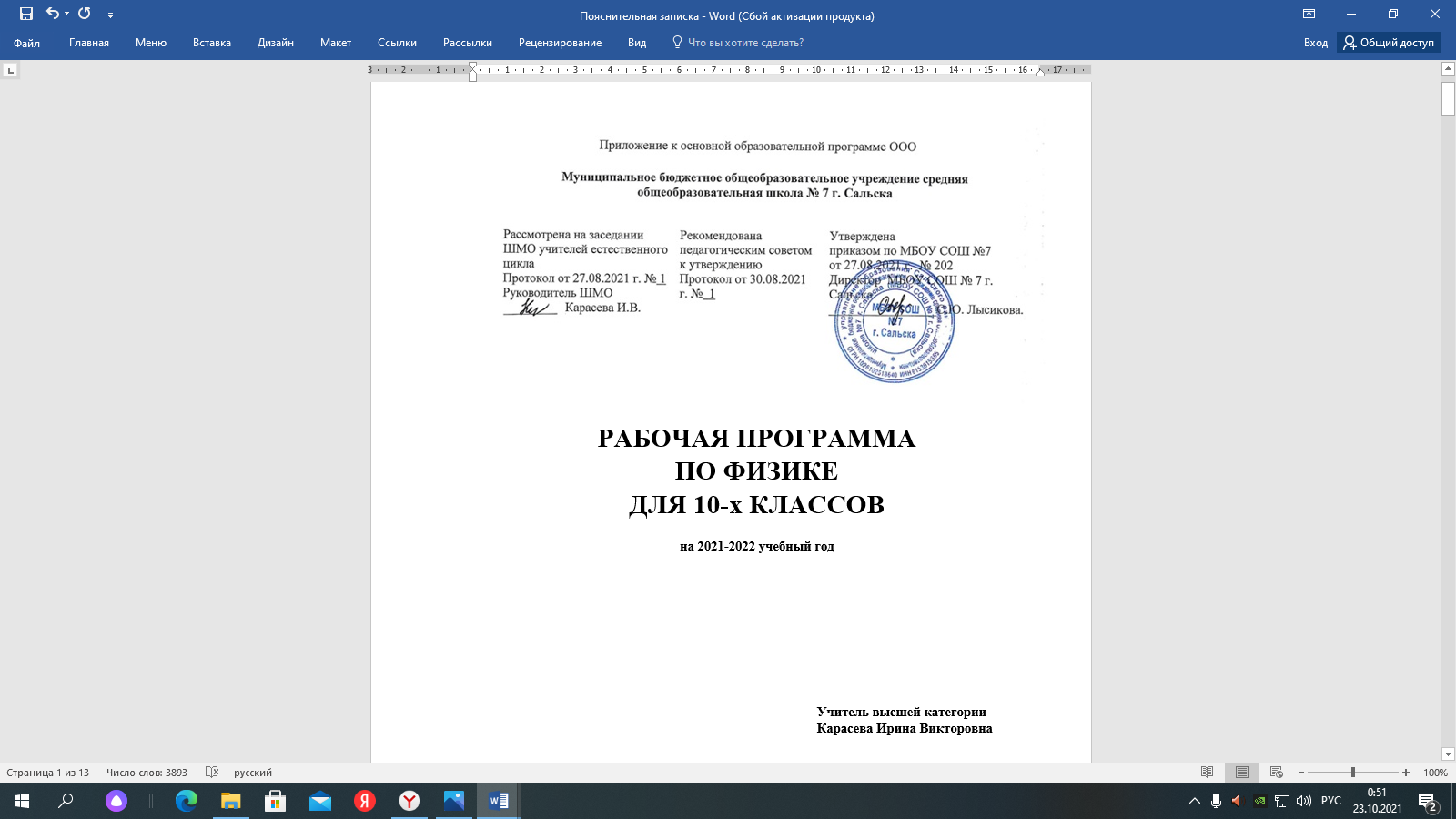 ПОЯСНИТЕЛЬНАЯ ЗАПИСКА.       Рабочая программа по физике для 10 классов старшей школы разработана в соответствии:Федеральный закон № 273-ФЗ от 29.12.2012 «Об образовании в Российской Федерации» с изменениями от 2 июля 2021 года;ФГОС СОО (утвержден приказом Министерства образования и науки Российской Федерации от 17.05.2012 № 413) с действующими изменениями и дополнениями;Приказ Министерства просвещения РФ от 28 августа 2020 г. №442 «Об утверждении Порядка организации и осуществления образовательной деятельности по основным общеобразовательным программам - образовательным программам начального общего, основного общего и среднего общего образования», Приказ Министерства просвещения Российской Федерации от 20.11.2020 г. № 655 «О внесении изменения в Порядок организации и осуществления образовательной деятельности по основным общеобразовательным программам - образовательным программам начального общего, основного общего и среднего общего образования», утвержденный приказом Министерства просвещения Российской Федерации от 28 августа 2020 г. № 442;Распоряжение Правительства РФ от 12.11.2020 №29456-р «Об утверждении плана мероприятий по реализации в 2021 – 2025 годах Стратегии развития воспитания в РФ на период до 2025 года;Паспорт национального проекта «Образование» (утвержденный президиумом Совета при Президенте РФ по стратегическому развитию и национальным проектам, протокол от 24.12.2018 № 16);Государственная программа Российской Федерации «Развитие образования» (утвержденная Постановлением Правительства РФ от 26.12.2017 № 1642 (ред. от 22.02.2021) «Об утверждении государственной программы Российской Федерации «Развитие образования»;Методические рекомендации по созданию и функционированию в общеобразовательных организациях, расположенных в сельской местности и малых городах, центров образования естественно-научной и технологической направленностей («Точка роста») (Утверждены распоряжением Министерства просвещения Российской Федерации от 12.01.2021 г. № Р-6);Приказ Минпросвещения России от 20.05.2020 N 254 «О федеральном перечне учебников, допущенных к использованию при реализации имеющих государственную аккредитацию образовательных программ начального общего, основного общего, среднего общего образования организациями, осуществляющими образовательную деятельность»; Санитарные нормы и правила СП 2.4.3648-20 «Санитарно-эпидемиологические требования к организациям воспитания и обучения, отдыха и оздоровления детей и молодежи (утвержденные постановлением Главного государственного санитарного врача Российской Федерации 28.09.2020 г. №28);Положение о рабочей программе МБОУ СОШ № 7 г. Сальска;Образовательная программа основного образования МБОУ СОШ №7 г. Сальска (утверждёна приказом директора от 30.08.2021 №202);Учебный план ОУ (утверждён приказом директора от 30.08.2021 №202);Календарный учебный график ОУ (утверждён приказом директора от 25.05.2021 №160);Физика. Рабочие программы. Предметная линия учебников серии «Классический курс». 10-11 классы: учеб. пособие для общеобразовательных организаций: базовый и углубленный уровни А.В.Шаталина 3-е изд.  М.: Просвещение, 2021.Предлагаемая программа реализуется с помощью учебно-методических комплектов (УМК).УМК для каждого класса включает:Физика. 10 класс (базовый уровень). Мякишев Г.Я., Буховцев Б.Б., Сотский Н.Н. (под ред. Парфентьевой Н.А.). Физика. Поурочные разработки. 10 класс, Сауров Ю.А.Физика. 10 класс. Электронное приложение (DVD) к учебнику Мякишева Г.Я., Буховцева Б.Б., Сотского Н.Н. (под ред. Парфентьевой Н.А.)Особенностью данных классов является универсальный профиль.Целями изучения физики в старшей школе являются:освоение знаний о фундаментальных физических законах и принципах, лежащих в основе современной физической картины мира; наиболее важных открытиях в области физики, оказавших определяющее влияние на развитие техники и технологии; методах научного познания природы; овладение умениями проводить наблюдения, планировать и выполнять эксперименты, выдвигать гипотезы и строить модели, применять полученные знания по физике для объяснения разнообразных физических явлений и свойств веществ; практического использования физических знаний; оценивать достоверность естественнонаучной информации;развитие познавательных интересов, интеллектуальных и творческих способностей в процессе приобретения знаний и умений по физике с использованием различных источников информации и современных информационных технологий;воспитание убежденности в возможности познания законов природы; использования достижений физики на благо развития человеческой цивилизации; необходимости сотрудничества в процессе совместного выполнения задач, уважительного отношения к мнению оппонента при обсуждении проблем естественнонаучного содержания; готовности к морально-этической оценке использования научных достижений, чувства ответственности за защиту окружающей среды;использование приобретенных знаний и умений для решения практических задач повседневной жизни, обеспечения безопасности собственной жизни, рационального природопользования и охраны окружающей среды.развитие познавательных интересов, интеллектуальных и творческих способностей в процессе решения физических задач и выполнения экспериментальных исследований; способности к самостоятельному приобретению новых знаний по физике в соответствии с жизненными потребностями и интересами;использование компьютерных технологий для решения информационных и коммуникационных учебных задач.Основными задачами курса «физика» в старшей школе являются:раскрытие общекультурной значимости физики-науки и формирование на этой основе научного мировоззрения и мышления;необходимость ознакомления учащихся с фундаментальными понятиями и законами физики как важнейшей компоненты общечеловеческой культуры;в общеобразовательной школе (уровень В) и в классах с углубленным изучением (уровень С) актуальной является задача подготовки учащихся к успешному изучению физики в вузах.Рабочая программа составлена с учетом внедрения новых образовательных компетенций в рамках регионального проекта «Современная школа» (в форме центров образования естественнонаучного и технологического профилей «Точка роста»). Использование оборудования центра «Точка роста» при реализации данной программы позволяет создать условия для:расширения содержания школьного физического образования;повышения познавательной активности обучающихся в естественно-научной области; развития личности ребенка в процессе обучения физике, его способностей, формирования и удовлетворения социально значимых интересов и потребностей;работы с одарёнными школьниками, организации их развития в различных областях образовательной, творческой деятельности.     Особенное значение в преподавании физики имеет школьный физический эксперимент, в который входят демонстрационный эксперимент и самостоятельные лабораторные работы учащихся на основе цифровой лаборатории. В процессе формирования экспериментальных умений по физике учащийся учится представлять информацию об исследовании в четырёх видах: в вербальном: описывать эксперимент, создавать словесную модель эксперимента, фиксировать внимание на измеряемых физических величинах, терминологии; в табличном: заполнять таблицы данных, лежащих в основе построения графиков (при этом у учащихся возникает первичное представление о масштабах величин); в графическом: строить графики по табличным данным, что позволяет перейти к выдвижению гипотез о характере зависимости между физическими величинами (при этом учитель показывает преимущество в визуализации зависимостей между величинами, наглядность и многомерность); в аналитическом (в виде математических уравнений): приводить математическое описание взаимосвязи физических величин, математическое обобщение полученных результатов.Методы и формы обучения определяются с учетом индивидуальных и возрастных особенностей учащихся, развития и саморазвития личности. Основной формой обучения является урок: усвоения новой учебной информации; формирования практических умений и навыков учащихся; совершенствования знаний, умений и навыков; обобщения и систематизации знаний, умений и навыков; проверки и оценки знаний, умений и навыков учащихся.  При изучении материала планируется использовать как традиционные, так и дистанционные формы организации обучения: лекции, лабораторные работы, самостоятельные и контрольные работы, групповая и индивидуальная работа, проектная деятельность. В преподавании предмета будут использоваться следующие технологии и методы: личностно-ориентированное обучение; проблемное обучение; дифференцированное обучение; здоровьесберегающие технологии, технологии обучения на основе решения задач; методы индивидуального обучения, а также on-line и off-line обучение. Предполагается использование платформ взаимодействия с обучающимися из перечня федеральных образовательных порталов, такие как: «ЯКласс», «Российская электронная школа», «Яндекс.Учебник», «Фоксфорд», а также Zoom, (платформа для проведения онлайн-занятий), Skype, WhatsApp, Telegram (интернет-мессенджеры для обмена информацией) и др., использование компьютерных обучающих программ и электронных учебников, которые размещаются на интернет-серверах школ, на сайтах учителей.      На обучение предмету «физика» отводится 105 часов в год (3 часа в неделю). В связи с тем, что государственные праздники приходятся на 23 февраля - среда, 8 марта - вторник, 2 мая – понедельник, 9 мая – понедельник, а уроки в 10 классах проводятся в соответствии со школьным расписанием, фактически в 10 «А» и в 10 «Б» классах будет проведено 104 часа. Программа будет выполнена за счет сокращения урока повторения.Планируемые результаты освоения учебного предмета «Физика».Личностными результатами обучения физике в 10 классах являются: 1) осознавать единство и целостность окружающего мира, возможности его познаваемости и объяснимости на основе достижений науки. Постепенно выстраивать собственное целостное мировоззрение:вырабатывать свои собственные ответы на основные жизненные вопросы, которые ставит личный жизненный опыт;учиться признавать противоречивость и незавершённость своих взглядов на мир, возможность их изменения;учиться использовать свои взгляды на мир для объяснения различных ситуаций, решения возникающих проблем и извлечения жизненных уроков;2) осознавать свои интересы, находить и изучать в учебниках по разным предметам материал, имеющий отношение к своим интересам. Использовать свои интересы для выбора индивидуальной образовательной траектории, потенциальной будущей профессии и соответствующего профильного образования;3) приобретать опыт участия в делах, приносящих пользу людям;4) оценивать жизненные ситуации с точки зрения безопасного образа жизни и сохранения здоровья. Учиться выбирать стиль поведения, привычки, обеспечивающие безопасный образ жизни и сохранение своего здоровья, а также близких людей и окружающих;5) оценивать экологический риск взаимоотношений человека и природы. Формировать экологическое мышление: умение оценивать свою деятельность и поступки других людей с точки зрения сохранения окружающей среды.Метапредметными результатами изучения предмета «Физика» является формирование УУД.Регулятивные УУД:самостоятельно обнаруживать и формулировать проблему в классной и индивидуальной учебной деятельности;выдвигать версии решения проблемы, осознавать конечный результат, выбирать из предложенных средств и искать самостоятельно средства достижения цели;составлять (индивидуально или в группе) план решения проблемы;работая по предложенному и (или) самостоятельно составленному плану, использовать наряду с основными средствами и дополнительные: справочную литературу, физические приборы, компьютер;планировать свою индивидуальную образовательную траекторию;работать по самостоятельно составленному плану, сверяясь с ним и целью деятельности, исправляя ошибки, используя самостоятельно подобранные средства;самостоятельно осознавать причины своего успеха или неуспеха и находить способы выхода из ситуации неуспеха;уметь оценивать степень успешности своей индивидуальной образовательной деятельности;давать оценку своим личностным качествам и чертам характера, определять направления своего развития. Познавательные УУД:анализировать, сравнивать, классифицировать и обобщать изученные понятия;строить логичное рассуждение, включающее установление причинно-следственных связей;представлять информацию в виде конспектов, таблиц, схем, графиков;преобразовывать информацию из одного вида в другой и выбирать удобную для себя форму фиксации и представления информации;использовать различные виды чтения (изучающее, просмотровое, ознакомительное, поисковое), приёмы слушания;самому создавать источники информации разного типа и для разных аудиторий, соблюдать правила информационной безопасности;уметь использовать компьютерные и коммуникационные технологии как инструмент для достижения своих целей;уметь выбирать адекватные задаче программно-аппаратные средства и сервисы.Коммуникативные УУД:отстаивая свою точку зрения, приводить аргументы и подтверждать их фактами;уметь в дискуссии выдвигать контраргументы, перефразировать свою мысль (владение механизмом эквивалентных замен);учиться критично относиться к своему мнению, уметь признавать ошибочность своего мнения и его корректировать;различать в письменной и устной речи мнение (точку зрения), доказательства (аргументы, факты), гипотезы, аксиомы, теории;уметь взглянуть на ситуацию с иной позиции и договариваться с людьми, придерживающихся иных точек зрения.Предметные результатыВыпускник научится:демонстрировать на примерах роль и место физики в формировании современной научной картины мира, в развитии современной техники и технологий, в практической деятельности людей;демонстрировать на примерах взаимосвязь между физикой и другими естественными науками; устанавливать взаимосвязь естественно-научных явлений и применять основные физические модели для их описания и объяснения;использовать информацию физического содержания при решении учебных, практических, проектных и исследовательских задач, интегрируя информацию из различных источников и критически её оценивая;различать и уметь использовать в учебно-исследовательской деятельности методы научного познания (наблюдение, описание, измерение, эксперимент, выдвижение гипотезы, моделирование и др.) и формы научного познания (факты, законы, теории), демонстрируя на примерах их роль и место в научном познании;проводить прямые и косвенные изменения физических величин, выбирая измерительные приборы с учётом необходимой точности измерений, планировать ход измерений, получать значение измеряемой величины и оценивать относительную погрешность по заданным формулам;проводить исследования зависимостей между физическими величинами: проводить измерения и определять на основе исследования значение параметров, характеризующих данную зависимость между величинами, и делать вывод с учётом погрешности измерений;использовать для описания характера протекания физических процессов физические величины и демонстрировать взаимосвязь между ними;использовать для описания характера протекания физических процессов физические законы с учётом границ их применимости;решать качественные задачи (в том числе и межпредметного характера): используя модели, физические величины и законы, выстраивать логически верную цепочку объяснения (доказательства) предложенного в задаче процесса (явления);решать расчётные задачи с явно заданной физической моделью: на основе анализа условия задачи выделять физическую модель, находить физические величины и законы, необходимые и достаточные для её решения, проводить расчёты и проверять полученный результат;учитывать границы применения изученных физических моделей при решении физических и межпредметных задач;использовать информацию и применять знания о принципах работы и основных характеристиках изученных машин, приборов и других технических устройств для решения практических, учебно-исследовательских и проектных задач;использовать знания о физических объектах и процессах в повседневной жизни для обеспечения безопасности при обращении с приборами и техническими устройствами, для сохранения здоровья и соблюдения норм экологического поведения в окружающей среде, для принятия решений в повседневной жизни.Выпускник получит возможность научиться:понимать и объяснять целостность физической теории, различать границы её применимости и место в ряду других физических теорий;владеть приёмами построения теоретических доказательств протекания физических явлений и процессов на основе полученных теоретических выводов и доказательств;характеризовать системную связь между основополагающими научными понятиями: пространство, время, материя (вещество, поле), движение, сила, энергия;выдвигать гипотезы на основе знания основополагающих законов; самостоятельно планировать и проводить физические эксперименты;характеризовать глобальные проблемы, стоящие перед человечеством: энергетические, сырьевые, экологические, - и роль физики в решении этих проблем;решать практико-ориентированные качественные и расчётные физические задачи с выбором физической модели, используя несколько физических законов или формул, связывающих известные физические величины, в контексте межпредметных связей;объяснять принципы работы и характеристики изученных машин, приборов и технических устройств;объяснять условия применения физических моделей при решении физических задач, находить адекватную предложенной задаче физическую модель, разрешать проблему как на основе имеющихся знаний, так и при помощи методов оценки.Содержание учебного предмета «Физика» в 10 классах (базовый уровень)Тематическое   планирование по физике  10 «А» и 10 «Б» классы (базовый уровень) (104 часа, 3 часа в неделю).РазделСодержаниеВиды деятельностиМеханика (50 часов)Физика в познании вещества, поля, пространства и времени. Физический эксперимент. Модели, приближения и оценки. Прямые и косвенные измерения. Точность и погрешность измерений. Система отсчета, материальная точка. Путь и перемещение. Скорость. Ускорение. Равноускоренное прямолинейное движение. Свободное падение тел. Графики движения и скорости. Движение по окружности. Свободные гармонические колебания и их характеристики.      Инерциальные системы отсчета. Принцип относительности Галилея. Масса. Сила. Законы Ньютона. Сила упругости, вес, сила реакции опоры, сила трения. Условие равновесия тела для поступательного движения. Момент силы. Условие равновесия тела для вращательного движения. Устойчивое, неустойчивое и безразличное равновесия. Импульс. Закон сохранения импульса. Реактивное движение. Механическая работа, мощность, энергия. Закон сохранения энергии. Упругие и неупругие столкновения.Фронтальные лабораторные работы:Измерение жесткости пружины.Измерение коэффициента трения скольжения. Изучение движения тела по окружности. Изучение движения тела, брошенного горизонтально. Изучение закона сохранения механической энергии. Изучение равновесия тела под действием нескольких сил.Учебно-практические задания, направленные на формирование и оценку коммуникативных, познавательных, регулятивных УУД. Самостоятельная работа с текстом в учебнике, работа на сайте учителя, просмотр познавательных фильмов, анализ возникающих проблемных ситуаций, поиск объяснения наблюдаемым событиям, исследовательская работа, использование измерительных приборов, выполнение лабораторных и практических работ, выстраивание гипотез на основании имеющихся данных, учебное сотрудничество и совместная деятельность с учителем и сверстниками; индивидуальная и групповая работа. Контрольная работа.Молекулярная физика. Термодинамика (27 часов)Размеры и строение атомов. Концентрация атомов. Твердые тела, аморфные и кристаллические. Жидкости, газы. Идеальный газ. Статистический подход при описании систем, состоящих из большого числа частиц. Опыт Штерна. Температура как мера средней кинетической энергии молекул. Шкалы температур. Давление идеального газа. Основное уравнение МКТ. Уравнение состояния идеального газа. Газовые законы при изопроцессах, их графическое изображение. Поверхностное натяжение. Смачивание. Капиллярные явления. Испарение и кипение жидкости. Свойства паров. Влажность воздуха. Типы кристаллических решеток. Механические свойства твердых тел и материалов: упругость, пластичность, твердость, прочность. Закон Гука. Внутренняя энергия. Работа газа при изопроцессах. Первый закон термодинамики. Адиабатный процесс. Замкнутые циклы. Тепловые машины. Необратимость тепловых процессов. Второй закон термодинамики.Фронтальная лабораторная работа:7. Изучение изопроцессов в газах.    Учебно-практические задания, направленные на формирование и оценку коммуникативных, познавательных, регулятивных УУД. Самостоятельная работа с текстом в учебнике, работа на сайте учителя, просмотр познавательных фильмов, анализ возникающих проблемных ситуаций, поиск объяснения наблюдаемым событиям, исследовательская работа, использование измерительных приборов, выполнение лабораторных и практических работ, выстраивание гипотез на основании имеющихся данных, учебное сотрудничество и совместная деятельность с учителем и сверстниками; индивидуальная и групповая работа, контрольная работа.Электродинамика (28 часов)Электризация, два рода зарядов, взаимодействие электрических зарядов. Закон Кулона. Равновесие электрических зарядов. Электростатическое поле. Напряженность электрического поля. Принцип суперпозиции электрических полей. Проводники и диэлектрики в электрическом поле. Диэлектрическая проницаемость вещества. Работа сил электрического поля при перемещении заряда. Потенциал. Разность потенциалов. Емкость. Плоский конденсатор. Энергия электрического поля.  Электрический ток, сила тока, напряжение, сопротивление, соединения проводников, закон Ома для полной цепи и для участка цепи, ЭДС, сверхпроводимость, полупроводники, проводники и диэлектрики, носители тока в различных веществах.Фронтальные лабораторные работы:Последовательное и параллельное соединения проводников. Измерение ЭДС и внутреннего сопротивления источника тока.Учебно-практические задания, направленные на формирование и оценку коммуникативных, познавательных, регулятивных УУД. Самостоятельная работа с текстом в учебнике, работа на сайте учителя, просмотр познавательных фильмов, анализ возникающих проблемных ситуаций, поиск объяснения наблюдаемым событиям, исследовательская работа, использование измерительных приборов, выполнение лабораторных и практических работ, выстраивание гипотез на основании имеющихся данных, учебное сотрудничество и совместная деятельность с учителем и сверстниками; индивидуальная и групповая работа, контрольная работа.№ урокаДата проведения урокаНазвание темы урока, количество часовРеализация  воспитательного потенциала урока (модуль «Школьный урок»)Механика (50 часов)Механика (50 часов)Механика (50 часов)Механика (50 часов)02.09Физика как наука: методы исследования.Гражданское воспитание: развитие ответственности, принципов коллективизма и социальной солидарности.Духовно-нравственное воспитание: содействие формированию позитивных жизненных ориентиров и планов.Трудовое воспитание:Развития навыков совместной работы, умения работать самостоятельно, мобилизуя необходимые ресурсы, правильно оценивая смысл и последствия своих действий; воспитания уважения к труду и людям труда, трудовым достижениям.Физическое воспитание, формирование культуры здоровья и эмоционального благополучия:развитие культуры безопасной жизнедеятельности; формирование ответственного отношения к своему здоровью и потребности в здоровом образе жизни, развитие культуры здорового питания.Эстетическое воспитание: создание равных для всех детей возможностей доступа к культурным ценностям.Экологическое воспитание: развитие экологической культуры, бережного отношения к родной земле, природным богатствам России и мира.Ценности научного познания: содействие повышению привлекательности науки для подрастающего поколения, поддержку научно-технического творчества детей; создание условий для получения детьми достоверной информации о передовых достижениях и открытиях мировой и отечественной науки, повышения заинтересованности подрастающего поколения в научных познаниях об устройстве мира и общества.07.09Основные характеристики для описания движения.Гражданское воспитание: развитие ответственности, принципов коллективизма и социальной солидарности.Духовно-нравственное воспитание: содействие формированию позитивных жизненных ориентиров и планов.Трудовое воспитание:Развития навыков совместной работы, умения работать самостоятельно, мобилизуя необходимые ресурсы, правильно оценивая смысл и последствия своих действий; воспитания уважения к труду и людям труда, трудовым достижениям.Физическое воспитание, формирование культуры здоровья и эмоционального благополучия:развитие культуры безопасной жизнедеятельности; формирование ответственного отношения к своему здоровью и потребности в здоровом образе жизни, развитие культуры здорового питания.Эстетическое воспитание: создание равных для всех детей возможностей доступа к культурным ценностям.Экологическое воспитание: развитие экологической культуры, бережного отношения к родной земле, природным богатствам России и мира.Ценности научного познания: содействие повышению привлекательности науки для подрастающего поколения, поддержку научно-технического творчества детей; создание условий для получения детьми достоверной информации о передовых достижениях и открытиях мировой и отечественной науки, повышения заинтересованности подрастающего поколения в научных познаниях об устройстве мира и общества.07.09Скорость. Уравнение движения.Гражданское воспитание: развитие ответственности, принципов коллективизма и социальной солидарности.Духовно-нравственное воспитание: содействие формированию позитивных жизненных ориентиров и планов.Трудовое воспитание:Развития навыков совместной работы, умения работать самостоятельно, мобилизуя необходимые ресурсы, правильно оценивая смысл и последствия своих действий; воспитания уважения к труду и людям труда, трудовым достижениям.Физическое воспитание, формирование культуры здоровья и эмоционального благополучия:развитие культуры безопасной жизнедеятельности; формирование ответственного отношения к своему здоровью и потребности в здоровом образе жизни, развитие культуры здорового питания.Эстетическое воспитание: создание равных для всех детей возможностей доступа к культурным ценностям.Экологическое воспитание: развитие экологической культуры, бережного отношения к родной земле, природным богатствам России и мира.Ценности научного познания: содействие повышению привлекательности науки для подрастающего поколения, поддержку научно-технического творчества детей; создание условий для получения детьми достоверной информации о передовых достижениях и открытиях мировой и отечественной науки, повышения заинтересованности подрастающего поколения в научных познаниях об устройстве мира и общества.09.09Графические задачи.Гражданское воспитание: развитие ответственности, принципов коллективизма и социальной солидарности.Духовно-нравственное воспитание: содействие формированию позитивных жизненных ориентиров и планов.Трудовое воспитание:Развития навыков совместной работы, умения работать самостоятельно, мобилизуя необходимые ресурсы, правильно оценивая смысл и последствия своих действий; воспитания уважения к труду и людям труда, трудовым достижениям.Физическое воспитание, формирование культуры здоровья и эмоционального благополучия:развитие культуры безопасной жизнедеятельности; формирование ответственного отношения к своему здоровью и потребности в здоровом образе жизни, развитие культуры здорового питания.Эстетическое воспитание: создание равных для всех детей возможностей доступа к культурным ценностям.Экологическое воспитание: развитие экологической культуры, бережного отношения к родной земле, природным богатствам России и мира.Ценности научного познания: содействие повышению привлекательности науки для подрастающего поколения, поддержку научно-технического творчества детей; создание условий для получения детьми достоверной информации о передовых достижениях и открытиях мировой и отечественной науки, повышения заинтересованности подрастающего поколения в научных познаниях об устройстве мира и общества.14.09Мгновенная скорость. Сложение скоростей. Гражданское воспитание: развитие ответственности, принципов коллективизма и социальной солидарности.Духовно-нравственное воспитание: содействие формированию позитивных жизненных ориентиров и планов.Трудовое воспитание:Развития навыков совместной работы, умения работать самостоятельно, мобилизуя необходимые ресурсы, правильно оценивая смысл и последствия своих действий; воспитания уважения к труду и людям труда, трудовым достижениям.Физическое воспитание, формирование культуры здоровья и эмоционального благополучия:развитие культуры безопасной жизнедеятельности; формирование ответственного отношения к своему здоровью и потребности в здоровом образе жизни, развитие культуры здорового питания.Эстетическое воспитание: создание равных для всех детей возможностей доступа к культурным ценностям.Экологическое воспитание: развитие экологической культуры, бережного отношения к родной земле, природным богатствам России и мира.Ценности научного познания: содействие повышению привлекательности науки для подрастающего поколения, поддержку научно-технического творчества детей; создание условий для получения детьми достоверной информации о передовых достижениях и открытиях мировой и отечественной науки, повышения заинтересованности подрастающего поколения в научных познаниях об устройстве мира и общества.14.09Ускорение. Скорость при неравномерном движении.Гражданское воспитание: развитие ответственности, принципов коллективизма и социальной солидарности.Духовно-нравственное воспитание: содействие формированию позитивных жизненных ориентиров и планов.Трудовое воспитание:Развития навыков совместной работы, умения работать самостоятельно, мобилизуя необходимые ресурсы, правильно оценивая смысл и последствия своих действий; воспитания уважения к труду и людям труда, трудовым достижениям.Физическое воспитание, формирование культуры здоровья и эмоционального благополучия:развитие культуры безопасной жизнедеятельности; формирование ответственного отношения к своему здоровью и потребности в здоровом образе жизни, развитие культуры здорового питания.Эстетическое воспитание: создание равных для всех детей возможностей доступа к культурным ценностям.Экологическое воспитание: развитие экологической культуры, бережного отношения к родной земле, природным богатствам России и мира.Ценности научного познания: содействие повышению привлекательности науки для подрастающего поколения, поддержку научно-технического творчества детей; создание условий для получения детьми достоверной информации о передовых достижениях и открытиях мировой и отечественной науки, повышения заинтересованности подрастающего поколения в научных познаниях об устройстве мира и общества.16.09Графики для описания равноускоренного движения тел.Гражданское воспитание: развитие ответственности, принципов коллективизма и социальной солидарности.Духовно-нравственное воспитание: содействие формированию позитивных жизненных ориентиров и планов.Трудовое воспитание:Развития навыков совместной работы, умения работать самостоятельно, мобилизуя необходимые ресурсы, правильно оценивая смысл и последствия своих действий; воспитания уважения к труду и людям труда, трудовым достижениям.Физическое воспитание, формирование культуры здоровья и эмоционального благополучия:развитие культуры безопасной жизнедеятельности; формирование ответственного отношения к своему здоровью и потребности в здоровом образе жизни, развитие культуры здорового питания.Эстетическое воспитание: создание равных для всех детей возможностей доступа к культурным ценностям.Экологическое воспитание: развитие экологической культуры, бережного отношения к родной земле, природным богатствам России и мира.Ценности научного познания: содействие повышению привлекательности науки для подрастающего поколения, поддержку научно-технического творчества детей; создание условий для получения детьми достоверной информации о передовых достижениях и открытиях мировой и отечественной науки, повышения заинтересованности подрастающего поколения в научных познаниях об устройстве мира и общества.21.09Уравнение неравномерного движения.Гражданское воспитание: развитие ответственности, принципов коллективизма и социальной солидарности.Духовно-нравственное воспитание: содействие формированию позитивных жизненных ориентиров и планов.Трудовое воспитание:Развития навыков совместной работы, умения работать самостоятельно, мобилизуя необходимые ресурсы, правильно оценивая смысл и последствия своих действий; воспитания уважения к труду и людям труда, трудовым достижениям.Физическое воспитание, формирование культуры здоровья и эмоционального благополучия:развитие культуры безопасной жизнедеятельности; формирование ответственного отношения к своему здоровью и потребности в здоровом образе жизни, развитие культуры здорового питания.Эстетическое воспитание: создание равных для всех детей возможностей доступа к культурным ценностям.Экологическое воспитание: развитие экологической культуры, бережного отношения к родной земле, природным богатствам России и мира.Ценности научного познания: содействие повышению привлекательности науки для подрастающего поколения, поддержку научно-технического творчества детей; создание условий для получения детьми достоверной информации о передовых достижениях и открытиях мировой и отечественной науки, повышения заинтересованности подрастающего поколения в научных познаниях об устройстве мира и общества.21.09Свободное падение тел.Гражданское воспитание: развитие ответственности, принципов коллективизма и социальной солидарности.Духовно-нравственное воспитание: содействие формированию позитивных жизненных ориентиров и планов.Трудовое воспитание:Развития навыков совместной работы, умения работать самостоятельно, мобилизуя необходимые ресурсы, правильно оценивая смысл и последствия своих действий; воспитания уважения к труду и людям труда, трудовым достижениям.Физическое воспитание, формирование культуры здоровья и эмоционального благополучия:развитие культуры безопасной жизнедеятельности; формирование ответственного отношения к своему здоровью и потребности в здоровом образе жизни, развитие культуры здорового питания.Эстетическое воспитание: создание равных для всех детей возможностей доступа к культурным ценностям.Экологическое воспитание: развитие экологической культуры, бережного отношения к родной земле, природным богатствам России и мира.Ценности научного познания: содействие повышению привлекательности науки для подрастающего поколения, поддержку научно-технического творчества детей; создание условий для получения детьми достоверной информации о передовых достижениях и открытиях мировой и отечественной науки, повышения заинтересованности подрастающего поколения в научных познаниях об устройстве мира и общества.23.09Вертикальное движение.Гражданское воспитание: развитие ответственности, принципов коллективизма и социальной солидарности.Духовно-нравственное воспитание: содействие формированию позитивных жизненных ориентиров и планов.Трудовое воспитание:Развития навыков совместной работы, умения работать самостоятельно, мобилизуя необходимые ресурсы, правильно оценивая смысл и последствия своих действий; воспитания уважения к труду и людям труда, трудовым достижениям.Физическое воспитание, формирование культуры здоровья и эмоционального благополучия:развитие культуры безопасной жизнедеятельности; формирование ответственного отношения к своему здоровью и потребности в здоровом образе жизни, развитие культуры здорового питания.Эстетическое воспитание: создание равных для всех детей возможностей доступа к культурным ценностям.Экологическое воспитание: развитие экологической культуры, бережного отношения к родной земле, природным богатствам России и мира.Ценности научного познания: содействие повышению привлекательности науки для подрастающего поколения, поддержку научно-технического творчества детей; создание условий для получения детьми достоверной информации о передовых достижениях и открытиях мировой и отечественной науки, повышения заинтересованности подрастающего поколения в научных познаниях об устройстве мира и общества.28.09Баллистическое движение.Гражданское воспитание: развитие ответственности, принципов коллективизма и социальной солидарности.Духовно-нравственное воспитание: содействие формированию позитивных жизненных ориентиров и планов.Трудовое воспитание:Развития навыков совместной работы, умения работать самостоятельно, мобилизуя необходимые ресурсы, правильно оценивая смысл и последствия своих действий; воспитания уважения к труду и людям труда, трудовым достижениям.Физическое воспитание, формирование культуры здоровья и эмоционального благополучия:развитие культуры безопасной жизнедеятельности; формирование ответственного отношения к своему здоровью и потребности в здоровом образе жизни, развитие культуры здорового питания.Эстетическое воспитание: создание равных для всех детей возможностей доступа к культурным ценностям.Экологическое воспитание: развитие экологической культуры, бережного отношения к родной земле, природным богатствам России и мира.Ценности научного познания: содействие повышению привлекательности науки для подрастающего поколения, поддержку научно-технического творчества детей; создание условий для получения детьми достоверной информации о передовых достижениях и открытиях мировой и отечественной науки, повышения заинтересованности подрастающего поколения в научных познаниях об устройстве мира и общества.28.09Решение задач по теме «Баллистическое движение».Гражданское воспитание: развитие ответственности, принципов коллективизма и социальной солидарности.Духовно-нравственное воспитание: содействие формированию позитивных жизненных ориентиров и планов.Трудовое воспитание:Развития навыков совместной работы, умения работать самостоятельно, мобилизуя необходимые ресурсы, правильно оценивая смысл и последствия своих действий; воспитания уважения к труду и людям труда, трудовым достижениям.Физическое воспитание, формирование культуры здоровья и эмоционального благополучия:развитие культуры безопасной жизнедеятельности; формирование ответственного отношения к своему здоровью и потребности в здоровом образе жизни, развитие культуры здорового питания.Эстетическое воспитание: создание равных для всех детей возможностей доступа к культурным ценностям.Экологическое воспитание: развитие экологической культуры, бережного отношения к родной земле, природным богатствам России и мира.Ценности научного познания: содействие повышению привлекательности науки для подрастающего поколения, поддержку научно-технического творчества детей; создание условий для получения детьми достоверной информации о передовых достижениях и открытиях мировой и отечественной науки, повышения заинтересованности подрастающего поколения в научных познаниях об устройстве мира и общества.30.09Движение по окружности.Гражданское воспитание: развитие ответственности, принципов коллективизма и социальной солидарности.Духовно-нравственное воспитание: содействие формированию позитивных жизненных ориентиров и планов.Трудовое воспитание:Развития навыков совместной работы, умения работать самостоятельно, мобилизуя необходимые ресурсы, правильно оценивая смысл и последствия своих действий; воспитания уважения к труду и людям труда, трудовым достижениям.Физическое воспитание, формирование культуры здоровья и эмоционального благополучия:развитие культуры безопасной жизнедеятельности; формирование ответственного отношения к своему здоровью и потребности в здоровом образе жизни, развитие культуры здорового питания.Эстетическое воспитание: создание равных для всех детей возможностей доступа к культурным ценностям.Экологическое воспитание: развитие экологической культуры, бережного отношения к родной земле, природным богатствам России и мира.Ценности научного познания: содействие повышению привлекательности науки для подрастающего поколения, поддержку научно-технического творчества детей; создание условий для получения детьми достоверной информации о передовых достижениях и открытиях мировой и отечественной науки, повышения заинтересованности подрастающего поколения в научных познаниях об устройстве мира и общества.05.10Кинематика абсолютно твердого тела.Гражданское воспитание: развитие ответственности, принципов коллективизма и социальной солидарности.Духовно-нравственное воспитание: содействие формированию позитивных жизненных ориентиров и планов.Трудовое воспитание:Развития навыков совместной работы, умения работать самостоятельно, мобилизуя необходимые ресурсы, правильно оценивая смысл и последствия своих действий; воспитания уважения к труду и людям труда, трудовым достижениям.Физическое воспитание, формирование культуры здоровья и эмоционального благополучия:развитие культуры безопасной жизнедеятельности; формирование ответственного отношения к своему здоровью и потребности в здоровом образе жизни, развитие культуры здорового питания.Эстетическое воспитание: создание равных для всех детей возможностей доступа к культурным ценностям.Экологическое воспитание: развитие экологической культуры, бережного отношения к родной земле, природным богатствам России и мира.Ценности научного познания: содействие повышению привлекательности науки для подрастающего поколения, поддержку научно-технического творчества детей; создание условий для получения детьми достоверной информации о передовых достижениях и открытиях мировой и отечественной науки, повышения заинтересованности подрастающего поколения в научных познаниях об устройстве мира и общества.05.10Решение задач по теме «Движение по окружности».Гражданское воспитание: развитие ответственности, принципов коллективизма и социальной солидарности.Духовно-нравственное воспитание: содействие формированию позитивных жизненных ориентиров и планов.Трудовое воспитание:Развития навыков совместной работы, умения работать самостоятельно, мобилизуя необходимые ресурсы, правильно оценивая смысл и последствия своих действий; воспитания уважения к труду и людям труда, трудовым достижениям.Физическое воспитание, формирование культуры здоровья и эмоционального благополучия:развитие культуры безопасной жизнедеятельности; формирование ответственного отношения к своему здоровью и потребности в здоровом образе жизни, развитие культуры здорового питания.Эстетическое воспитание: создание равных для всех детей возможностей доступа к культурным ценностям.Экологическое воспитание: развитие экологической культуры, бережного отношения к родной земле, природным богатствам России и мира.Ценности научного познания: содействие повышению привлекательности науки для подрастающего поколения, поддержку научно-технического творчества детей; создание условий для получения детьми достоверной информации о передовых достижениях и открытиях мировой и отечественной науки, повышения заинтересованности подрастающего поколения в научных познаниях об устройстве мира и общества.07.10Контрольная работа №1 «Кинематика».Гражданское воспитание: развитие ответственности, принципов коллективизма и социальной солидарности.Духовно-нравственное воспитание: содействие формированию позитивных жизненных ориентиров и планов.Трудовое воспитание:Развития навыков совместной работы, умения работать самостоятельно, мобилизуя необходимые ресурсы, правильно оценивая смысл и последствия своих действий; воспитания уважения к труду и людям труда, трудовым достижениям.Физическое воспитание, формирование культуры здоровья и эмоционального благополучия:развитие культуры безопасной жизнедеятельности; формирование ответственного отношения к своему здоровью и потребности в здоровом образе жизни, развитие культуры здорового питания.Эстетическое воспитание: создание равных для всех детей возможностей доступа к культурным ценностям.Экологическое воспитание: развитие экологической культуры, бережного отношения к родной земле, природным богатствам России и мира.Ценности научного познания: содействие повышению привлекательности науки для подрастающего поколения, поддержку научно-технического творчества детей; создание условий для получения детьми достоверной информации о передовых достижениях и открытиях мировой и отечественной науки, повышения заинтересованности подрастающего поколения в научных познаниях об устройстве мира и общества.12.10Принцип причинности в механике.  Законы Ньютона.Гражданское воспитание: развитие ответственности, принципов коллективизма и социальной солидарности.Духовно-нравственное воспитание: содействие формированию позитивных жизненных ориентиров и планов.Трудовое воспитание:Развития навыков совместной работы, умения работать самостоятельно, мобилизуя необходимые ресурсы, правильно оценивая смысл и последствия своих действий; воспитания уважения к труду и людям труда, трудовым достижениям.Физическое воспитание, формирование культуры здоровья и эмоционального благополучия:развитие культуры безопасной жизнедеятельности; формирование ответственного отношения к своему здоровью и потребности в здоровом образе жизни, развитие культуры здорового питания.Эстетическое воспитание: создание равных для всех детей возможностей доступа к культурным ценностям.Экологическое воспитание: развитие экологической культуры, бережного отношения к родной земле, природным богатствам России и мира.Ценности научного познания: содействие повышению привлекательности науки для подрастающего поколения, поддержку научно-технического творчества детей; создание условий для получения детьми достоверной информации о передовых достижениях и открытиях мировой и отечественной науки, повышения заинтересованности подрастающего поколения в научных познаниях об устройстве мира и общества.12.10Силы в природе.Гражданское воспитание: развитие ответственности, принципов коллективизма и социальной солидарности.Духовно-нравственное воспитание: содействие формированию позитивных жизненных ориентиров и планов.Трудовое воспитание:Развития навыков совместной работы, умения работать самостоятельно, мобилизуя необходимые ресурсы, правильно оценивая смысл и последствия своих действий; воспитания уважения к труду и людям труда, трудовым достижениям.Физическое воспитание, формирование культуры здоровья и эмоционального благополучия:развитие культуры безопасной жизнедеятельности; формирование ответственного отношения к своему здоровью и потребности в здоровом образе жизни, развитие культуры здорового питания.Эстетическое воспитание: создание равных для всех детей возможностей доступа к культурным ценностям.Экологическое воспитание: развитие экологической культуры, бережного отношения к родной земле, природным богатствам России и мира.Ценности научного познания: содействие повышению привлекательности науки для подрастающего поколения, поддержку научно-технического творчества детей; создание условий для получения детьми достоверной информации о передовых достижениях и открытиях мировой и отечественной науки, повышения заинтересованности подрастающего поколения в научных познаниях об устройстве мира и общества.14.10Закон всемирного тяготения.Гражданское воспитание: развитие ответственности, принципов коллективизма и социальной солидарности.Духовно-нравственное воспитание: содействие формированию позитивных жизненных ориентиров и планов.Трудовое воспитание:Развития навыков совместной работы, умения работать самостоятельно, мобилизуя необходимые ресурсы, правильно оценивая смысл и последствия своих действий; воспитания уважения к труду и людям труда, трудовым достижениям.Физическое воспитание, формирование культуры здоровья и эмоционального благополучия:развитие культуры безопасной жизнедеятельности; формирование ответственного отношения к своему здоровью и потребности в здоровом образе жизни, развитие культуры здорового питания.Эстетическое воспитание: создание равных для всех детей возможностей доступа к культурным ценностям.Экологическое воспитание: развитие экологической культуры, бережного отношения к родной земле, природным богатствам России и мира.Ценности научного познания: содействие повышению привлекательности науки для подрастающего поколения, поддержку научно-технического творчества детей; создание условий для получения детьми достоверной информации о передовых достижениях и открытиях мировой и отечественной науки, повышения заинтересованности подрастающего поколения в научных познаниях об устройстве мира и общества.18.10Сила тяжести. Небесная механика.Гражданское воспитание: развитие ответственности, принципов коллективизма и социальной солидарности.Духовно-нравственное воспитание: содействие формированию позитивных жизненных ориентиров и планов.Трудовое воспитание:Развития навыков совместной работы, умения работать самостоятельно, мобилизуя необходимые ресурсы, правильно оценивая смысл и последствия своих действий; воспитания уважения к труду и людям труда, трудовым достижениям.Физическое воспитание, формирование культуры здоровья и эмоционального благополучия:развитие культуры безопасной жизнедеятельности; формирование ответственного отношения к своему здоровью и потребности в здоровом образе жизни, развитие культуры здорового питания.Эстетическое воспитание: создание равных для всех детей возможностей доступа к культурным ценностям.Экологическое воспитание: развитие экологической культуры, бережного отношения к родной земле, природным богатствам России и мира.Ценности научного познания: содействие повышению привлекательности науки для подрастающего поколения, поддержку научно-технического творчества детей; создание условий для получения детьми достоверной информации о передовых достижениях и открытиях мировой и отечественной науки, повышения заинтересованности подрастающего поколения в научных познаниях об устройстве мира и общества.19.10Вес тела. Невесомость.Гражданское воспитание: развитие ответственности, принципов коллективизма и социальной солидарности.Духовно-нравственное воспитание: содействие формированию позитивных жизненных ориентиров и планов.Трудовое воспитание:Развития навыков совместной работы, умения работать самостоятельно, мобилизуя необходимые ресурсы, правильно оценивая смысл и последствия своих действий; воспитания уважения к труду и людям труда, трудовым достижениям.Физическое воспитание, формирование культуры здоровья и эмоционального благополучия:развитие культуры безопасной жизнедеятельности; формирование ответственного отношения к своему здоровью и потребности в здоровом образе жизни, развитие культуры здорового питания.Эстетическое воспитание: создание равных для всех детей возможностей доступа к культурным ценностям.Экологическое воспитание: развитие экологической культуры, бережного отношения к родной земле, природным богатствам России и мира.Ценности научного познания: содействие повышению привлекательности науки для подрастающего поколения, поддержку научно-технического творчества детей; создание условий для получения детьми достоверной информации о передовых достижениях и открытиях мировой и отечественной науки, повышения заинтересованности подрастающего поколения в научных познаниях об устройстве мира и общества.21.10Сила упругости. Закон Гука.Гражданское воспитание: развитие ответственности, принципов коллективизма и социальной солидарности.Духовно-нравственное воспитание: содействие формированию позитивных жизненных ориентиров и планов.Трудовое воспитание:Развития навыков совместной работы, умения работать самостоятельно, мобилизуя необходимые ресурсы, правильно оценивая смысл и последствия своих действий; воспитания уважения к труду и людям труда, трудовым достижениям.Физическое воспитание, формирование культуры здоровья и эмоционального благополучия:развитие культуры безопасной жизнедеятельности; формирование ответственного отношения к своему здоровью и потребности в здоровом образе жизни, развитие культуры здорового питания.Эстетическое воспитание: создание равных для всех детей возможностей доступа к культурным ценностям.Экологическое воспитание: развитие экологической культуры, бережного отношения к родной земле, природным богатствам России и мира.Ценности научного познания: содействие повышению привлекательности науки для подрастающего поколения, поддержку научно-технического творчества детей; создание условий для получения детьми достоверной информации о передовых достижениях и открытиях мировой и отечественной науки, повышения заинтересованности подрастающего поколения в научных познаниях об устройстве мира и общества.25.10Л/р № 1 «Измерение жесткости пружины».Гражданское воспитание: развитие ответственности, принципов коллективизма и социальной солидарности.Духовно-нравственное воспитание: содействие формированию позитивных жизненных ориентиров и планов.Трудовое воспитание:Развития навыков совместной работы, умения работать самостоятельно, мобилизуя необходимые ресурсы, правильно оценивая смысл и последствия своих действий; воспитания уважения к труду и людям труда, трудовым достижениям.Физическое воспитание, формирование культуры здоровья и эмоционального благополучия:развитие культуры безопасной жизнедеятельности; формирование ответственного отношения к своему здоровью и потребности в здоровом образе жизни, развитие культуры здорового питания.Эстетическое воспитание: создание равных для всех детей возможностей доступа к культурным ценностям.Экологическое воспитание: развитие экологической культуры, бережного отношения к родной земле, природным богатствам России и мира.Ценности научного познания: содействие повышению привлекательности науки для подрастающего поколения, поддержку научно-технического творчества детей; создание условий для получения детьми достоверной информации о передовых достижениях и открытиях мировой и отечественной науки, повышения заинтересованности подрастающего поколения в научных познаниях об устройстве мира и общества.26.10Сила трения.Гражданское воспитание: развитие ответственности, принципов коллективизма и социальной солидарности.Духовно-нравственное воспитание: содействие формированию позитивных жизненных ориентиров и планов.Трудовое воспитание:Развития навыков совместной работы, умения работать самостоятельно, мобилизуя необходимые ресурсы, правильно оценивая смысл и последствия своих действий; воспитания уважения к труду и людям труда, трудовым достижениям.Физическое воспитание, формирование культуры здоровья и эмоционального благополучия:развитие культуры безопасной жизнедеятельности; формирование ответственного отношения к своему здоровью и потребности в здоровом образе жизни, развитие культуры здорового питания.Эстетическое воспитание: создание равных для всех детей возможностей доступа к культурным ценностям.Экологическое воспитание: развитие экологической культуры, бережного отношения к родной земле, природным богатствам России и мира.Ценности научного познания: содействие повышению привлекательности науки для подрастающего поколения, поддержку научно-технического творчества детей; создание условий для получения детьми достоверной информации о передовых достижениях и открытиях мировой и отечественной науки, повышения заинтересованности подрастающего поколения в научных познаниях об устройстве мира и общества.2 четверть08.11Решение задач по теме «Сила трения».Гражданское воспитание: развитие ответственности, принципов коллективизма и социальной солидарности.Духовно-нравственное воспитание: содействие формированию позитивных жизненных ориентиров и планов.Трудовое воспитание:Развития навыков совместной работы, умения работать самостоятельно, мобилизуя необходимые ресурсы, правильно оценивая смысл и последствия своих действий; воспитания уважения к труду и людям труда, трудовым достижениям.Физическое воспитание, формирование культуры здоровья и эмоционального благополучия:развитие культуры безопасной жизнедеятельности; формирование ответственного отношения к своему здоровью и потребности в здоровом образе жизни, развитие культуры здорового питания.Эстетическое воспитание: создание равных для всех детей возможностей доступа к культурным ценностям.Экологическое воспитание: развитие экологической культуры, бережного отношения к родной земле, природным богатствам России и мира.Ценности научного познания: содействие повышению привлекательности науки для подрастающего поколения, поддержку научно-технического творчества детей; создание условий для получения детьми достоверной информации о передовых достижениях и открытиях мировой и отечественной науки, повышения заинтересованности подрастающего поколения в научных познаниях об устройстве мира и общества.09.11Л/р № 2 «Измерение коэффициента трения скольжения».Гражданское воспитание: развитие ответственности, принципов коллективизма и социальной солидарности.Духовно-нравственное воспитание: содействие формированию позитивных жизненных ориентиров и планов.Трудовое воспитание:Развития навыков совместной работы, умения работать самостоятельно, мобилизуя необходимые ресурсы, правильно оценивая смысл и последствия своих действий; воспитания уважения к труду и людям труда, трудовым достижениям.Физическое воспитание, формирование культуры здоровья и эмоционального благополучия:развитие культуры безопасной жизнедеятельности; формирование ответственного отношения к своему здоровью и потребности в здоровом образе жизни, развитие культуры здорового питания.Эстетическое воспитание: создание равных для всех детей возможностей доступа к культурным ценностям.Экологическое воспитание: развитие экологической культуры, бережного отношения к родной земле, природным богатствам России и мира.Ценности научного познания: содействие повышению привлекательности науки для подрастающего поколения, поддержку научно-технического творчества детей; создание условий для получения детьми достоверной информации о передовых достижениях и открытиях мировой и отечественной науки, повышения заинтересованности подрастающего поколения в научных познаниях об устройстве мира и общества.11.11Движение тела под действием нескольких сил.Гражданское воспитание: развитие ответственности, принципов коллективизма и социальной солидарности.Духовно-нравственное воспитание: содействие формированию позитивных жизненных ориентиров и планов.Трудовое воспитание:Развития навыков совместной работы, умения работать самостоятельно, мобилизуя необходимые ресурсы, правильно оценивая смысл и последствия своих действий; воспитания уважения к труду и людям труда, трудовым достижениям.Физическое воспитание, формирование культуры здоровья и эмоционального благополучия:развитие культуры безопасной жизнедеятельности; формирование ответственного отношения к своему здоровью и потребности в здоровом образе жизни, развитие культуры здорового питания.Эстетическое воспитание: создание равных для всех детей возможностей доступа к культурным ценностям.Экологическое воспитание: развитие экологической культуры, бережного отношения к родной земле, природным богатствам России и мира.Ценности научного познания: содействие повышению привлекательности науки для подрастающего поколения, поддержку научно-технического творчества детей; создание условий для получения детьми достоверной информации о передовых достижениях и открытиях мировой и отечественной науки, повышения заинтересованности подрастающего поколения в научных познаниях об устройстве мира и общества.15.11Решение задач по теме «Наклонная плоскость».Гражданское воспитание: развитие ответственности, принципов коллективизма и социальной солидарности.Духовно-нравственное воспитание: содействие формированию позитивных жизненных ориентиров и планов.Трудовое воспитание:Развития навыков совместной работы, умения работать самостоятельно, мобилизуя необходимые ресурсы, правильно оценивая смысл и последствия своих действий; воспитания уважения к труду и людям труда, трудовым достижениям.Физическое воспитание, формирование культуры здоровья и эмоционального благополучия:развитие культуры безопасной жизнедеятельности; формирование ответственного отношения к своему здоровью и потребности в здоровом образе жизни, развитие культуры здорового питания.Эстетическое воспитание: создание равных для всех детей возможностей доступа к культурным ценностям.Экологическое воспитание: развитие экологической культуры, бережного отношения к родной земле, природным богатствам России и мира.Ценности научного познания: содействие повышению привлекательности науки для подрастающего поколения, поддержку научно-технического творчества детей; создание условий для получения детьми достоверной информации о передовых достижениях и открытиях мировой и отечественной науки, повышения заинтересованности подрастающего поколения в научных познаниях об устройстве мира и общества.16.11Решение задач по теме «Движение связанных тел».Гражданское воспитание: развитие ответственности, принципов коллективизма и социальной солидарности.Духовно-нравственное воспитание: содействие формированию позитивных жизненных ориентиров и планов.Трудовое воспитание:Развития навыков совместной работы, умения работать самостоятельно, мобилизуя необходимые ресурсы, правильно оценивая смысл и последствия своих действий; воспитания уважения к труду и людям труда, трудовым достижениям.Физическое воспитание, формирование культуры здоровья и эмоционального благополучия:развитие культуры безопасной жизнедеятельности; формирование ответственного отношения к своему здоровью и потребности в здоровом образе жизни, развитие культуры здорового питания.Эстетическое воспитание: создание равных для всех детей возможностей доступа к культурным ценностям.Экологическое воспитание: развитие экологической культуры, бережного отношения к родной земле, природным богатствам России и мира.Ценности научного познания: содействие повышению привлекательности науки для подрастающего поколения, поддержку научно-технического творчества детей; создание условий для получения детьми достоверной информации о передовых достижениях и открытиях мировой и отечественной науки, повышения заинтересованности подрастающего поколения в научных познаниях об устройстве мира и общества.18.11Л/р  №3 «Изучение движения тела по окружности».Гражданское воспитание: развитие ответственности, принципов коллективизма и социальной солидарности.Духовно-нравственное воспитание: содействие формированию позитивных жизненных ориентиров и планов.Трудовое воспитание:Развития навыков совместной работы, умения работать самостоятельно, мобилизуя необходимые ресурсы, правильно оценивая смысл и последствия своих действий; воспитания уважения к труду и людям труда, трудовым достижениям.Физическое воспитание, формирование культуры здоровья и эмоционального благополучия:развитие культуры безопасной жизнедеятельности; формирование ответственного отношения к своему здоровью и потребности в здоровом образе жизни, развитие культуры здорового питания.Эстетическое воспитание: создание равных для всех детей возможностей доступа к культурным ценностям.Экологическое воспитание: развитие экологической культуры, бережного отношения к родной земле, природным богатствам России и мира.Ценности научного познания: содействие повышению привлекательности науки для подрастающего поколения, поддержку научно-технического творчества детей; создание условий для получения детьми достоверной информации о передовых достижениях и открытиях мировой и отечественной науки, повышения заинтересованности подрастающего поколения в научных познаниях об устройстве мира и общества.22.11Решение задач на движение под действием нескольких сил.Гражданское воспитание: развитие ответственности, принципов коллективизма и социальной солидарности.Духовно-нравственное воспитание: содействие формированию позитивных жизненных ориентиров и планов.Трудовое воспитание:Развития навыков совместной работы, умения работать самостоятельно, мобилизуя необходимые ресурсы, правильно оценивая смысл и последствия своих действий; воспитания уважения к труду и людям труда, трудовым достижениям.Физическое воспитание, формирование культуры здоровья и эмоционального благополучия:развитие культуры безопасной жизнедеятельности; формирование ответственного отношения к своему здоровью и потребности в здоровом образе жизни, развитие культуры здорового питания.Эстетическое воспитание: создание равных для всех детей возможностей доступа к культурным ценностям.Экологическое воспитание: развитие экологической культуры, бережного отношения к родной земле, природным богатствам России и мира.Ценности научного познания: содействие повышению привлекательности науки для подрастающего поколения, поддержку научно-технического творчества детей; создание условий для получения детьми достоверной информации о передовых достижениях и открытиях мировой и отечественной науки, повышения заинтересованности подрастающего поколения в научных познаниях об устройстве мира и общества.23.11Л/р № 4 «Изучение движения тела, брошенного горизонтально».Гражданское воспитание: развитие ответственности, принципов коллективизма и социальной солидарности.Духовно-нравственное воспитание: содействие формированию позитивных жизненных ориентиров и планов.Трудовое воспитание:Развития навыков совместной работы, умения работать самостоятельно, мобилизуя необходимые ресурсы, правильно оценивая смысл и последствия своих действий; воспитания уважения к труду и людям труда, трудовым достижениям.Физическое воспитание, формирование культуры здоровья и эмоционального благополучия:развитие культуры безопасной жизнедеятельности; формирование ответственного отношения к своему здоровью и потребности в здоровом образе жизни, развитие культуры здорового питания.Эстетическое воспитание: создание равных для всех детей возможностей доступа к культурным ценностям.Экологическое воспитание: развитие экологической культуры, бережного отношения к родной земле, природным богатствам России и мира.Ценности научного познания: содействие повышению привлекательности науки для подрастающего поколения, поддержку научно-технического творчества детей; создание условий для получения детьми достоверной информации о передовых достижениях и открытиях мировой и отечественной науки, повышения заинтересованности подрастающего поколения в научных познаниях об устройстве мира и общества.25.11Решение задач по динамике.Гражданское воспитание: развитие ответственности, принципов коллективизма и социальной солидарности.Духовно-нравственное воспитание: содействие формированию позитивных жизненных ориентиров и планов.Трудовое воспитание:Развития навыков совместной работы, умения работать самостоятельно, мобилизуя необходимые ресурсы, правильно оценивая смысл и последствия своих действий; воспитания уважения к труду и людям труда, трудовым достижениям.Физическое воспитание, формирование культуры здоровья и эмоционального благополучия:развитие культуры безопасной жизнедеятельности; формирование ответственного отношения к своему здоровью и потребности в здоровом образе жизни, развитие культуры здорового питания.Эстетическое воспитание: создание равных для всех детей возможностей доступа к культурным ценностям.Экологическое воспитание: развитие экологической культуры, бережного отношения к родной земле, природным богатствам России и мира.Ценности научного познания: содействие повышению привлекательности науки для подрастающего поколения, поддержку научно-технического творчества детей; создание условий для получения детьми достоверной информации о передовых достижениях и открытиях мировой и отечественной науки, повышения заинтересованности подрастающего поколения в научных познаниях об устройстве мира и общества.29.11Контрольная работа № 2 «Динамика».Гражданское воспитание: развитие ответственности, принципов коллективизма и социальной солидарности.Духовно-нравственное воспитание: содействие формированию позитивных жизненных ориентиров и планов.Трудовое воспитание:Развития навыков совместной работы, умения работать самостоятельно, мобилизуя необходимые ресурсы, правильно оценивая смысл и последствия своих действий; воспитания уважения к труду и людям труда, трудовым достижениям.Физическое воспитание, формирование культуры здоровья и эмоционального благополучия:развитие культуры безопасной жизнедеятельности; формирование ответственного отношения к своему здоровью и потребности в здоровом образе жизни, развитие культуры здорового питания.Эстетическое воспитание: создание равных для всех детей возможностей доступа к культурным ценностям.Экологическое воспитание: развитие экологической культуры, бережного отношения к родной земле, природным богатствам России и мира.Ценности научного познания: содействие повышению привлекательности науки для подрастающего поколения, поддержку научно-технического творчества детей; создание условий для получения детьми достоверной информации о передовых достижениях и открытиях мировой и отечественной науки, повышения заинтересованности подрастающего поколения в научных познаниях об устройстве мира и общества.30.11Импульс. Закон сохранения импульса. Гражданское воспитание: развитие ответственности, принципов коллективизма и социальной солидарности.Духовно-нравственное воспитание: содействие формированию позитивных жизненных ориентиров и планов.Трудовое воспитание:Развития навыков совместной работы, умения работать самостоятельно, мобилизуя необходимые ресурсы, правильно оценивая смысл и последствия своих действий; воспитания уважения к труду и людям труда, трудовым достижениям.Физическое воспитание, формирование культуры здоровья и эмоционального благополучия:развитие культуры безопасной жизнедеятельности; формирование ответственного отношения к своему здоровью и потребности в здоровом образе жизни, развитие культуры здорового питания.Эстетическое воспитание: создание равных для всех детей возможностей доступа к культурным ценностям.Экологическое воспитание: развитие экологической культуры, бережного отношения к родной земле, природным богатствам России и мира.Ценности научного познания: содействие повышению привлекательности науки для подрастающего поколения, поддержку научно-технического творчества детей; создание условий для получения детьми достоверной информации о передовых достижениях и открытиях мировой и отечественной науки, повышения заинтересованности подрастающего поколения в научных познаниях об устройстве мира и общества.02.12Реактивное движение.Гражданское воспитание: развитие ответственности, принципов коллективизма и социальной солидарности.Духовно-нравственное воспитание: содействие формированию позитивных жизненных ориентиров и планов.Трудовое воспитание:Развития навыков совместной работы, умения работать самостоятельно, мобилизуя необходимые ресурсы, правильно оценивая смысл и последствия своих действий; воспитания уважения к труду и людям труда, трудовым достижениям.Физическое воспитание, формирование культуры здоровья и эмоционального благополучия:развитие культуры безопасной жизнедеятельности; формирование ответственного отношения к своему здоровью и потребности в здоровом образе жизни, развитие культуры здорового питания.Эстетическое воспитание: создание равных для всех детей возможностей доступа к культурным ценностям.Экологическое воспитание: развитие экологической культуры, бережного отношения к родной земле, природным богатствам России и мира.Ценности научного познания: содействие повышению привлекательности науки для подрастающего поколения, поддержку научно-технического творчества детей; создание условий для получения детьми достоверной информации о передовых достижениях и открытиях мировой и отечественной науки, повышения заинтересованности подрастающего поколения в научных познаниях об устройстве мира и общества.06.12Работа и мощность.Гражданское воспитание: развитие ответственности, принципов коллективизма и социальной солидарности.Духовно-нравственное воспитание: содействие формированию позитивных жизненных ориентиров и планов.Трудовое воспитание:Развития навыков совместной работы, умения работать самостоятельно, мобилизуя необходимые ресурсы, правильно оценивая смысл и последствия своих действий; воспитания уважения к труду и людям труда, трудовым достижениям.Физическое воспитание, формирование культуры здоровья и эмоционального благополучия:развитие культуры безопасной жизнедеятельности; формирование ответственного отношения к своему здоровью и потребности в здоровом образе жизни, развитие культуры здорового питания.Эстетическое воспитание: создание равных для всех детей возможностей доступа к культурным ценностям.Экологическое воспитание: развитие экологической культуры, бережного отношения к родной земле, природным богатствам России и мира.Ценности научного познания: содействие повышению привлекательности науки для подрастающего поколения, поддержку научно-технического творчества детей; создание условий для получения детьми достоверной информации о передовых достижениях и открытиях мировой и отечественной науки, повышения заинтересованности подрастающего поколения в научных познаниях об устройстве мира и общества.07.12Энергия. Виды энергии.Гражданское воспитание: развитие ответственности, принципов коллективизма и социальной солидарности.Духовно-нравственное воспитание: содействие формированию позитивных жизненных ориентиров и планов.Трудовое воспитание:Развития навыков совместной работы, умения работать самостоятельно, мобилизуя необходимые ресурсы, правильно оценивая смысл и последствия своих действий; воспитания уважения к труду и людям труда, трудовым достижениям.Физическое воспитание, формирование культуры здоровья и эмоционального благополучия:развитие культуры безопасной жизнедеятельности; формирование ответственного отношения к своему здоровью и потребности в здоровом образе жизни, развитие культуры здорового питания.Эстетическое воспитание: создание равных для всех детей возможностей доступа к культурным ценностям.Экологическое воспитание: развитие экологической культуры, бережного отношения к родной земле, природным богатствам России и мира.Ценности научного познания: содействие повышению привлекательности науки для подрастающего поколения, поддержку научно-технического творчества детей; создание условий для получения детьми достоверной информации о передовых достижениях и открытиях мировой и отечественной науки, повышения заинтересованности подрастающего поколения в научных познаниях об устройстве мира и общества.09.12Работа силы тяжести, силы упругости.Гражданское воспитание: развитие ответственности, принципов коллективизма и социальной солидарности.Духовно-нравственное воспитание: содействие формированию позитивных жизненных ориентиров и планов.Трудовое воспитание:Развития навыков совместной работы, умения работать самостоятельно, мобилизуя необходимые ресурсы, правильно оценивая смысл и последствия своих действий; воспитания уважения к труду и людям труда, трудовым достижениям.Физическое воспитание, формирование культуры здоровья и эмоционального благополучия:развитие культуры безопасной жизнедеятельности; формирование ответственного отношения к своему здоровью и потребности в здоровом образе жизни, развитие культуры здорового питания.Эстетическое воспитание: создание равных для всех детей возможностей доступа к культурным ценностям.Экологическое воспитание: развитие экологической культуры, бережного отношения к родной земле, природным богатствам России и мира.Ценности научного познания: содействие повышению привлекательности науки для подрастающего поколения, поддержку научно-технического творчества детей; создание условий для получения детьми достоверной информации о передовых достижениях и открытиях мировой и отечественной науки, повышения заинтересованности подрастающего поколения в научных познаниях об устройстве мира и общества.13.12Закон сохранения энергии.Гражданское воспитание: развитие ответственности, принципов коллективизма и социальной солидарности.Духовно-нравственное воспитание: содействие формированию позитивных жизненных ориентиров и планов.Трудовое воспитание:Развития навыков совместной работы, умения работать самостоятельно, мобилизуя необходимые ресурсы, правильно оценивая смысл и последствия своих действий; воспитания уважения к труду и людям труда, трудовым достижениям.Физическое воспитание, формирование культуры здоровья и эмоционального благополучия:развитие культуры безопасной жизнедеятельности; формирование ответственного отношения к своему здоровью и потребности в здоровом образе жизни, развитие культуры здорового питания.Эстетическое воспитание: создание равных для всех детей возможностей доступа к культурным ценностям.Экологическое воспитание: развитие экологической культуры, бережного отношения к родной земле, природным богатствам России и мира.Ценности научного познания: содействие повышению привлекательности науки для подрастающего поколения, поддержку научно-технического творчества детей; создание условий для получения детьми достоверной информации о передовых достижениях и открытиях мировой и отечественной науки, повышения заинтересованности подрастающего поколения в научных познаниях об устройстве мира и общества.14.12Закон сохранения энергии при наличии трения.Гражданское воспитание: развитие ответственности, принципов коллективизма и социальной солидарности.Духовно-нравственное воспитание: содействие формированию позитивных жизненных ориентиров и планов.Трудовое воспитание:Развития навыков совместной работы, умения работать самостоятельно, мобилизуя необходимые ресурсы, правильно оценивая смысл и последствия своих действий; воспитания уважения к труду и людям труда, трудовым достижениям.Физическое воспитание, формирование культуры здоровья и эмоционального благополучия:развитие культуры безопасной жизнедеятельности; формирование ответственного отношения к своему здоровью и потребности в здоровом образе жизни, развитие культуры здорового питания.Эстетическое воспитание: создание равных для всех детей возможностей доступа к культурным ценностям.Экологическое воспитание: развитие экологической культуры, бережного отношения к родной земле, природным богатствам России и мира.Ценности научного познания: содействие повышению привлекательности науки для подрастающего поколения, поддержку научно-технического творчества детей; создание условий для получения детьми достоверной информации о передовых достижениях и открытиях мировой и отечественной науки, повышения заинтересованности подрастающего поколения в научных познаниях об устройстве мира и общества.16.12Л/р  № 5 «Изучение закона сохранения энергии».Гражданское воспитание: развитие ответственности, принципов коллективизма и социальной солидарности.Духовно-нравственное воспитание: содействие формированию позитивных жизненных ориентиров и планов.Трудовое воспитание:Развития навыков совместной работы, умения работать самостоятельно, мобилизуя необходимые ресурсы, правильно оценивая смысл и последствия своих действий; воспитания уважения к труду и людям труда, трудовым достижениям.Физическое воспитание, формирование культуры здоровья и эмоционального благополучия:развитие культуры безопасной жизнедеятельности; формирование ответственного отношения к своему здоровью и потребности в здоровом образе жизни, развитие культуры здорового питания.Эстетическое воспитание: создание равных для всех детей возможностей доступа к культурным ценностям.Экологическое воспитание: развитие экологической культуры, бережного отношения к родной земле, природным богатствам России и мира.Ценности научного познания: содействие повышению привлекательности науки для подрастающего поколения, поддержку научно-технического творчества детей; создание условий для получения детьми достоверной информации о передовых достижениях и открытиях мировой и отечественной науки, повышения заинтересованности подрастающего поколения в научных познаниях об устройстве мира и общества.20.12Решение задач по теме «Энергия».Гражданское воспитание: развитие ответственности, принципов коллективизма и социальной солидарности.Духовно-нравственное воспитание: содействие формированию позитивных жизненных ориентиров и планов.Трудовое воспитание:Развития навыков совместной работы, умения работать самостоятельно, мобилизуя необходимые ресурсы, правильно оценивая смысл и последствия своих действий; воспитания уважения к труду и людям труда, трудовым достижениям.Физическое воспитание, формирование культуры здоровья и эмоционального благополучия:развитие культуры безопасной жизнедеятельности; формирование ответственного отношения к своему здоровью и потребности в здоровом образе жизни, развитие культуры здорового питания.Эстетическое воспитание: создание равных для всех детей возможностей доступа к культурным ценностям.Экологическое воспитание: развитие экологической культуры, бережного отношения к родной земле, природным богатствам России и мира.Ценности научного познания: содействие повышению привлекательности науки для подрастающего поколения, поддержку научно-технического творчества детей; создание условий для получения детьми достоверной информации о передовых достижениях и открытиях мировой и отечественной науки, повышения заинтересованности подрастающего поколения в научных познаниях об устройстве мира и общества.21.12Динамика вращательного движения.Гражданское воспитание: развитие ответственности, принципов коллективизма и социальной солидарности.Духовно-нравственное воспитание: содействие формированию позитивных жизненных ориентиров и планов.Трудовое воспитание:Развития навыков совместной работы, умения работать самостоятельно, мобилизуя необходимые ресурсы, правильно оценивая смысл и последствия своих действий; воспитания уважения к труду и людям труда, трудовым достижениям.Физическое воспитание, формирование культуры здоровья и эмоционального благополучия:развитие культуры безопасной жизнедеятельности; формирование ответственного отношения к своему здоровью и потребности в здоровом образе жизни, развитие культуры здорового питания.Эстетическое воспитание: создание равных для всех детей возможностей доступа к культурным ценностям.Экологическое воспитание: развитие экологической культуры, бережного отношения к родной земле, природным богатствам России и мира.Ценности научного познания: содействие повышению привлекательности науки для подрастающего поколения, поддержку научно-технического творчества детей; создание условий для получения детьми достоверной информации о передовых достижениях и открытиях мировой и отечественной науки, повышения заинтересованности подрастающего поколения в научных познаниях об устройстве мира и общества.23.12Момент импульса.Гражданское воспитание: развитие ответственности, принципов коллективизма и социальной солидарности.Духовно-нравственное воспитание: содействие формированию позитивных жизненных ориентиров и планов.Трудовое воспитание:Развития навыков совместной работы, умения работать самостоятельно, мобилизуя необходимые ресурсы, правильно оценивая смысл и последствия своих действий; воспитания уважения к труду и людям труда, трудовым достижениям.Физическое воспитание, формирование культуры здоровья и эмоционального благополучия:развитие культуры безопасной жизнедеятельности; формирование ответственного отношения к своему здоровью и потребности в здоровом образе жизни, развитие культуры здорового питания.Эстетическое воспитание: создание равных для всех детей возможностей доступа к культурным ценностям.Экологическое воспитание: развитие экологической культуры, бережного отношения к родной земле, природным богатствам России и мира.Ценности научного познания: содействие повышению привлекательности науки для подрастающего поколения, поддержку научно-технического творчества детей; создание условий для получения детьми достоверной информации о передовых достижениях и открытиях мировой и отечественной науки, повышения заинтересованности подрастающего поколения в научных познаниях об устройстве мира и общества.27.12Условия равновесия тел. Момент силы.Гражданское воспитание: развитие ответственности, принципов коллективизма и социальной солидарности.Духовно-нравственное воспитание: содействие формированию позитивных жизненных ориентиров и планов.Трудовое воспитание:Развития навыков совместной работы, умения работать самостоятельно, мобилизуя необходимые ресурсы, правильно оценивая смысл и последствия своих действий; воспитания уважения к труду и людям труда, трудовым достижениям.Физическое воспитание, формирование культуры здоровья и эмоционального благополучия:развитие культуры безопасной жизнедеятельности; формирование ответственного отношения к своему здоровью и потребности в здоровом образе жизни, развитие культуры здорового питания.Эстетическое воспитание: создание равных для всех детей возможностей доступа к культурным ценностям.Экологическое воспитание: развитие экологической культуры, бережного отношения к родной земле, природным богатствам России и мира.Ценности научного познания: содействие повышению привлекательности науки для подрастающего поколения, поддержку научно-технического творчества детей; создание условий для получения детьми достоверной информации о передовых достижениях и открытиях мировой и отечественной науки, повышения заинтересованности подрастающего поколения в научных познаниях об устройстве мира и общества.28.12Решение задач по теме «Статика».Гражданское воспитание: развитие ответственности, принципов коллективизма и социальной солидарности.Духовно-нравственное воспитание: содействие формированию позитивных жизненных ориентиров и планов.Трудовое воспитание:Развития навыков совместной работы, умения работать самостоятельно, мобилизуя необходимые ресурсы, правильно оценивая смысл и последствия своих действий; воспитания уважения к труду и людям труда, трудовым достижениям.Физическое воспитание, формирование культуры здоровья и эмоционального благополучия:развитие культуры безопасной жизнедеятельности; формирование ответственного отношения к своему здоровью и потребности в здоровом образе жизни, развитие культуры здорового питания.Эстетическое воспитание: создание равных для всех детей возможностей доступа к культурным ценностям.Экологическое воспитание: развитие экологической культуры, бережного отношения к родной земле, природным богатствам России и мира.Ценности научного познания: содействие повышению привлекательности науки для подрастающего поколения, поддержку научно-технического творчества детей; создание условий для получения детьми достоверной информации о передовых достижениях и открытиях мировой и отечественной науки, повышения заинтересованности подрастающего поколения в научных познаниях об устройстве мира и общества.3 четверть10.01Л/р № 6 «Изучение равновесия тела под действием нескольких сил».Гражданское воспитание: развитие ответственности, принципов коллективизма и социальной солидарности.Духовно-нравственное воспитание: содействие формированию позитивных жизненных ориентиров и планов.Трудовое воспитание:Развития навыков совместной работы, умения работать самостоятельно, мобилизуя необходимые ресурсы, правильно оценивая смысл и последствия своих действий; воспитания уважения к труду и людям труда, трудовым достижениям.Физическое воспитание, формирование культуры здоровья и эмоционального благополучия:развитие культуры безопасной жизнедеятельности; формирование ответственного отношения к своему здоровью и потребности в здоровом образе жизни, развитие культуры здорового питания.Эстетическое воспитание: создание равных для всех детей возможностей доступа к культурным ценностям.Экологическое воспитание: развитие экологической культуры, бережного отношения к родной земле, природным богатствам России и мира.Ценности научного познания: содействие повышению привлекательности науки для подрастающего поколения, поддержку научно-технического творчества детей; создание условий для получения детьми достоверной информации о передовых достижениях и открытиях мировой и отечественной науки, повышения заинтересованности подрастающего поколения в научных познаниях об устройстве мира и общества.11.01Решение задач по теме «Законы сохранения».Гражданское воспитание: развитие ответственности, принципов коллективизма и социальной солидарности.Духовно-нравственное воспитание: содействие формированию позитивных жизненных ориентиров и планов.Трудовое воспитание:Развития навыков совместной работы, умения работать самостоятельно, мобилизуя необходимые ресурсы, правильно оценивая смысл и последствия своих действий; воспитания уважения к труду и людям труда, трудовым достижениям.Физическое воспитание, формирование культуры здоровья и эмоционального благополучия:развитие культуры безопасной жизнедеятельности; формирование ответственного отношения к своему здоровью и потребности в здоровом образе жизни, развитие культуры здорового питания.Эстетическое воспитание: создание равных для всех детей возможностей доступа к культурным ценностям.Экологическое воспитание: развитие экологической культуры, бережного отношения к родной земле, природным богатствам России и мира.Ценности научного познания: содействие повышению привлекательности науки для подрастающего поколения, поддержку научно-технического творчества детей; создание условий для получения детьми достоверной информации о передовых достижениях и открытиях мировой и отечественной науки, повышения заинтересованности подрастающего поколения в научных познаниях об устройстве мира и общества.13.01Контрольная работа № 3 «Законы сохранения».Гражданское воспитание: развитие ответственности, принципов коллективизма и социальной солидарности.Духовно-нравственное воспитание: содействие формированию позитивных жизненных ориентиров и планов.Трудовое воспитание:Развития навыков совместной работы, умения работать самостоятельно, мобилизуя необходимые ресурсы, правильно оценивая смысл и последствия своих действий; воспитания уважения к труду и людям труда, трудовым достижениям.Физическое воспитание, формирование культуры здоровья и эмоционального благополучия:развитие культуры безопасной жизнедеятельности; формирование ответственного отношения к своему здоровью и потребности в здоровом образе жизни, развитие культуры здорового питания.Эстетическое воспитание: создание равных для всех детей возможностей доступа к культурным ценностям.Экологическое воспитание: развитие экологической культуры, бережного отношения к родной земле, природным богатствам России и мира.Ценности научного познания: содействие повышению привлекательности науки для подрастающего поколения, поддержку научно-технического творчества детей; создание условий для получения детьми достоверной информации о передовых достижениях и открытиях мировой и отечественной науки, повышения заинтересованности подрастающего поколения в научных познаниях об устройстве мира и общества.Молекулярная физика и термодинамика (27 часов)Молекулярная физика и термодинамика (27 часов)Молекулярная физика и термодинамика (27 часов)Молекулярная физика и термодинамика (27 часов)17.01Основные положения МКТ.Гражданское воспитание: развитие ответственности, принципов коллективизма и социальной солидарности.Духовно-нравственное воспитание: содействие формированию позитивных жизненных ориентиров и планов.Трудовое воспитание:Развития навыков совместной работы, умения работать самостоятельно, мобилизуя необходимые ресурсы, правильно оценивая смысл и последствия своих действий; воспитания уважения к труду и людям труда, трудовым достижениям.Физическое воспитание, формирование культуры здоровья и эмоционального благополучия;развитие культуры безопасной жизнедеятельности; формирование ответственного отношения к своему здоровью и потребности в здоровом образе жизни, развитие культуры здорового питания.Эстетическое воспитание: создание равных для всех детей возможностей доступа к культурным ценностям.Экологическое воспитание: развитие экологической культуры, бережного отношения к родной земле, природным богатствам России и мира.Ценности научного познания: содействие повышению привлекательности науки для подрастающего поколения, поддержку научно-технического творчества детей; создание условий для получения детьми достоверной информации о передовых достижениях и открытиях мировой и отечественной науки, повышения заинтересованности подрастающего поколения в научных познаниях об устройстве мира и общества. 18.01Идеальный газ в МКТ. Скорость молекул.Гражданское воспитание: развитие ответственности, принципов коллективизма и социальной солидарности.Духовно-нравственное воспитание: содействие формированию позитивных жизненных ориентиров и планов.Трудовое воспитание:Развития навыков совместной работы, умения работать самостоятельно, мобилизуя необходимые ресурсы, правильно оценивая смысл и последствия своих действий; воспитания уважения к труду и людям труда, трудовым достижениям.Физическое воспитание, формирование культуры здоровья и эмоционального благополучия;развитие культуры безопасной жизнедеятельности; формирование ответственного отношения к своему здоровью и потребности в здоровом образе жизни, развитие культуры здорового питания.Эстетическое воспитание: создание равных для всех детей возможностей доступа к культурным ценностям.Экологическое воспитание: развитие экологической культуры, бережного отношения к родной земле, природным богатствам России и мира.Ценности научного познания: содействие повышению привлекательности науки для подрастающего поколения, поддержку научно-технического творчества детей; создание условий для получения детьми достоверной информации о передовых достижениях и открытиях мировой и отечественной науки, повышения заинтересованности подрастающего поколения в научных познаниях об устройстве мира и общества. 20.01Основное уравнение МКТ газов.Гражданское воспитание: развитие ответственности, принципов коллективизма и социальной солидарности.Духовно-нравственное воспитание: содействие формированию позитивных жизненных ориентиров и планов.Трудовое воспитание:Развития навыков совместной работы, умения работать самостоятельно, мобилизуя необходимые ресурсы, правильно оценивая смысл и последствия своих действий; воспитания уважения к труду и людям труда, трудовым достижениям.Физическое воспитание, формирование культуры здоровья и эмоционального благополучия;развитие культуры безопасной жизнедеятельности; формирование ответственного отношения к своему здоровью и потребности в здоровом образе жизни, развитие культуры здорового питания.Эстетическое воспитание: создание равных для всех детей возможностей доступа к культурным ценностям.Экологическое воспитание: развитие экологической культуры, бережного отношения к родной земле, природным богатствам России и мира.Ценности научного познания: содействие повышению привлекательности науки для подрастающего поколения, поддержку научно-технического творчества детей; создание условий для получения детьми достоверной информации о передовых достижениях и открытиях мировой и отечественной науки, повышения заинтересованности подрастающего поколения в научных познаниях об устройстве мира и общества. 24.01Понятие температуры как меры энергии.Гражданское воспитание: развитие ответственности, принципов коллективизма и социальной солидарности.Духовно-нравственное воспитание: содействие формированию позитивных жизненных ориентиров и планов.Трудовое воспитание:Развития навыков совместной работы, умения работать самостоятельно, мобилизуя необходимые ресурсы, правильно оценивая смысл и последствия своих действий; воспитания уважения к труду и людям труда, трудовым достижениям.Физическое воспитание, формирование культуры здоровья и эмоционального благополучия;развитие культуры безопасной жизнедеятельности; формирование ответственного отношения к своему здоровью и потребности в здоровом образе жизни, развитие культуры здорового питания.Эстетическое воспитание: создание равных для всех детей возможностей доступа к культурным ценностям.Экологическое воспитание: развитие экологической культуры, бережного отношения к родной земле, природным богатствам России и мира.Ценности научного познания: содействие повышению привлекательности науки для подрастающего поколения, поддержку научно-технического творчества детей; создание условий для получения детьми достоверной информации о передовых достижениях и открытиях мировой и отечественной науки, повышения заинтересованности подрастающего поколения в научных познаниях об устройстве мира и общества. 25.01Опыт Штерна.Гражданское воспитание: развитие ответственности, принципов коллективизма и социальной солидарности.Духовно-нравственное воспитание: содействие формированию позитивных жизненных ориентиров и планов.Трудовое воспитание:Развития навыков совместной работы, умения работать самостоятельно, мобилизуя необходимые ресурсы, правильно оценивая смысл и последствия своих действий; воспитания уважения к труду и людям труда, трудовым достижениям.Физическое воспитание, формирование культуры здоровья и эмоционального благополучия;развитие культуры безопасной жизнедеятельности; формирование ответственного отношения к своему здоровью и потребности в здоровом образе жизни, развитие культуры здорового питания.Эстетическое воспитание: создание равных для всех детей возможностей доступа к культурным ценностям.Экологическое воспитание: развитие экологической культуры, бережного отношения к родной земле, природным богатствам России и мира.Ценности научного познания: содействие повышению привлекательности науки для подрастающего поколения, поддержку научно-технического творчества детей; создание условий для получения детьми достоверной информации о передовых достижениях и открытиях мировой и отечественной науки, повышения заинтересованности подрастающего поколения в научных познаниях об устройстве мира и общества. 27.01Уравнение состояния идеального газа.Гражданское воспитание: развитие ответственности, принципов коллективизма и социальной солидарности.Духовно-нравственное воспитание: содействие формированию позитивных жизненных ориентиров и планов.Трудовое воспитание:Развития навыков совместной работы, умения работать самостоятельно, мобилизуя необходимые ресурсы, правильно оценивая смысл и последствия своих действий; воспитания уважения к труду и людям труда, трудовым достижениям.Физическое воспитание, формирование культуры здоровья и эмоционального благополучия;развитие культуры безопасной жизнедеятельности; формирование ответственного отношения к своему здоровью и потребности в здоровом образе жизни, развитие культуры здорового питания.Эстетическое воспитание: создание равных для всех детей возможностей доступа к культурным ценностям.Экологическое воспитание: развитие экологической культуры, бережного отношения к родной земле, природным богатствам России и мира.Ценности научного познания: содействие повышению привлекательности науки для подрастающего поколения, поддержку научно-технического творчества детей; создание условий для получения детьми достоверной информации о передовых достижениях и открытиях мировой и отечественной науки, повышения заинтересованности подрастающего поколения в научных познаниях об устройстве мира и общества. 31.01Газовые законы при изопроцессах.Гражданское воспитание: развитие ответственности, принципов коллективизма и социальной солидарности.Духовно-нравственное воспитание: содействие формированию позитивных жизненных ориентиров и планов.Трудовое воспитание:Развития навыков совместной работы, умения работать самостоятельно, мобилизуя необходимые ресурсы, правильно оценивая смысл и последствия своих действий; воспитания уважения к труду и людям труда, трудовым достижениям.Физическое воспитание, формирование культуры здоровья и эмоционального благополучия;развитие культуры безопасной жизнедеятельности; формирование ответственного отношения к своему здоровью и потребности в здоровом образе жизни, развитие культуры здорового питания.Эстетическое воспитание: создание равных для всех детей возможностей доступа к культурным ценностям.Экологическое воспитание: развитие экологической культуры, бережного отношения к родной земле, природным богатствам России и мира.Ценности научного познания: содействие повышению привлекательности науки для подрастающего поколения, поддержку научно-технического творчества детей; создание условий для получения детьми достоверной информации о передовых достижениях и открытиях мировой и отечественной науки, повышения заинтересованности подрастающего поколения в научных познаниях об устройстве мира и общества. 01.02Решение задач по теме «Изопроцессы».Гражданское воспитание: развитие ответственности, принципов коллективизма и социальной солидарности.Духовно-нравственное воспитание: содействие формированию позитивных жизненных ориентиров и планов.Трудовое воспитание:Развития навыков совместной работы, умения работать самостоятельно, мобилизуя необходимые ресурсы, правильно оценивая смысл и последствия своих действий; воспитания уважения к труду и людям труда, трудовым достижениям.Физическое воспитание, формирование культуры здоровья и эмоционального благополучия;развитие культуры безопасной жизнедеятельности; формирование ответственного отношения к своему здоровью и потребности в здоровом образе жизни, развитие культуры здорового питания.Эстетическое воспитание: создание равных для всех детей возможностей доступа к культурным ценностям.Экологическое воспитание: развитие экологической культуры, бережного отношения к родной земле, природным богатствам России и мира.Ценности научного познания: содействие повышению привлекательности науки для подрастающего поколения, поддержку научно-технического творчества детей; создание условий для получения детьми достоверной информации о передовых достижениях и открытиях мировой и отечественной науки, повышения заинтересованности подрастающего поколения в научных познаниях об устройстве мира и общества. 03.02Графические задачи по изопроцессам.Гражданское воспитание: развитие ответственности, принципов коллективизма и социальной солидарности.Духовно-нравственное воспитание: содействие формированию позитивных жизненных ориентиров и планов.Трудовое воспитание:Развития навыков совместной работы, умения работать самостоятельно, мобилизуя необходимые ресурсы, правильно оценивая смысл и последствия своих действий; воспитания уважения к труду и людям труда, трудовым достижениям.Физическое воспитание, формирование культуры здоровья и эмоционального благополучия;развитие культуры безопасной жизнедеятельности; формирование ответственного отношения к своему здоровью и потребности в здоровом образе жизни, развитие культуры здорового питания.Эстетическое воспитание: создание равных для всех детей возможностей доступа к культурным ценностям.Экологическое воспитание: развитие экологической культуры, бережного отношения к родной земле, природным богатствам России и мира.Ценности научного познания: содействие повышению привлекательности науки для подрастающего поколения, поддержку научно-технического творчества детей; создание условий для получения детьми достоверной информации о передовых достижениях и открытиях мировой и отечественной науки, повышения заинтересованности подрастающего поколения в научных познаниях об устройстве мира и общества. 07.02Л/р  № 7 «Изучение изопроцессов в газах».Гражданское воспитание: развитие ответственности, принципов коллективизма и социальной солидарности.Духовно-нравственное воспитание: содействие формированию позитивных жизненных ориентиров и планов.Трудовое воспитание:Развития навыков совместной работы, умения работать самостоятельно, мобилизуя необходимые ресурсы, правильно оценивая смысл и последствия своих действий; воспитания уважения к труду и людям труда, трудовым достижениям.Физическое воспитание, формирование культуры здоровья и эмоционального благополучия;развитие культуры безопасной жизнедеятельности; формирование ответственного отношения к своему здоровью и потребности в здоровом образе жизни, развитие культуры здорового питания.Эстетическое воспитание: создание равных для всех детей возможностей доступа к культурным ценностям.Экологическое воспитание: развитие экологической культуры, бережного отношения к родной земле, природным богатствам России и мира.Ценности научного познания: содействие повышению привлекательности науки для подрастающего поколения, поддержку научно-технического творчества детей; создание условий для получения детьми достоверной информации о передовых достижениях и открытиях мировой и отечественной науки, повышения заинтересованности подрастающего поколения в научных познаниях об устройстве мира и общества. 08.02Насыщенный пар. Влажность воздуха.Гражданское воспитание: развитие ответственности, принципов коллективизма и социальной солидарности.Духовно-нравственное воспитание: содействие формированию позитивных жизненных ориентиров и планов.Трудовое воспитание:Развития навыков совместной работы, умения работать самостоятельно, мобилизуя необходимые ресурсы, правильно оценивая смысл и последствия своих действий; воспитания уважения к труду и людям труда, трудовым достижениям.Физическое воспитание, формирование культуры здоровья и эмоционального благополучия;развитие культуры безопасной жизнедеятельности; формирование ответственного отношения к своему здоровью и потребности в здоровом образе жизни, развитие культуры здорового питания.Эстетическое воспитание: создание равных для всех детей возможностей доступа к культурным ценностям.Экологическое воспитание: развитие экологической культуры, бережного отношения к родной земле, природным богатствам России и мира.Ценности научного познания: содействие повышению привлекательности науки для подрастающего поколения, поддержку научно-технического творчества детей; создание условий для получения детьми достоверной информации о передовых достижениях и открытиях мировой и отечественной науки, повышения заинтересованности подрастающего поколения в научных познаниях об устройстве мира и общества. 10.02Решение задач по теме «Влажность воздуха».Гражданское воспитание: развитие ответственности, принципов коллективизма и социальной солидарности.Духовно-нравственное воспитание: содействие формированию позитивных жизненных ориентиров и планов.Трудовое воспитание:Развития навыков совместной работы, умения работать самостоятельно, мобилизуя необходимые ресурсы, правильно оценивая смысл и последствия своих действий; воспитания уважения к труду и людям труда, трудовым достижениям.Физическое воспитание, формирование культуры здоровья и эмоционального благополучия;развитие культуры безопасной жизнедеятельности; формирование ответственного отношения к своему здоровью и потребности в здоровом образе жизни, развитие культуры здорового питания.Эстетическое воспитание: создание равных для всех детей возможностей доступа к культурным ценностям.Экологическое воспитание: развитие экологической культуры, бережного отношения к родной земле, природным богатствам России и мира.Ценности научного познания: содействие повышению привлекательности науки для подрастающего поколения, поддержку научно-технического творчества детей; создание условий для получения детьми достоверной информации о передовых достижениях и открытиях мировой и отечественной науки, повышения заинтересованности подрастающего поколения в научных познаниях об устройстве мира и общества. 14.02Физика твердого тела.Гражданское воспитание: развитие ответственности, принципов коллективизма и социальной солидарности.Духовно-нравственное воспитание: содействие формированию позитивных жизненных ориентиров и планов.Трудовое воспитание:Развития навыков совместной работы, умения работать самостоятельно, мобилизуя необходимые ресурсы, правильно оценивая смысл и последствия своих действий; воспитания уважения к труду и людям труда, трудовым достижениям.Физическое воспитание, формирование культуры здоровья и эмоционального благополучия;развитие культуры безопасной жизнедеятельности; формирование ответственного отношения к своему здоровью и потребности в здоровом образе жизни, развитие культуры здорового питания.Эстетическое воспитание: создание равных для всех детей возможностей доступа к культурным ценностям.Экологическое воспитание: развитие экологической культуры, бережного отношения к родной земле, природным богатствам России и мира.Ценности научного познания: содействие повышению привлекательности науки для подрастающего поколения, поддержку научно-технического творчества детей; создание условий для получения детьми достоверной информации о передовых достижениях и открытиях мировой и отечественной науки, повышения заинтересованности подрастающего поколения в научных познаниях об устройстве мира и общества. 15.02Решение задач по теме «Идеальный газ».Гражданское воспитание: развитие ответственности, принципов коллективизма и социальной солидарности.Духовно-нравственное воспитание: содействие формированию позитивных жизненных ориентиров и планов.Трудовое воспитание:Развития навыков совместной работы, умения работать самостоятельно, мобилизуя необходимые ресурсы, правильно оценивая смысл и последствия своих действий; воспитания уважения к труду и людям труда, трудовым достижениям.Физическое воспитание, формирование культуры здоровья и эмоционального благополучия;развитие культуры безопасной жизнедеятельности; формирование ответственного отношения к своему здоровью и потребности в здоровом образе жизни, развитие культуры здорового питания.Эстетическое воспитание: создание равных для всех детей возможностей доступа к культурным ценностям.Экологическое воспитание: развитие экологической культуры, бережного отношения к родной земле, природным богатствам России и мира.Ценности научного познания: содействие повышению привлекательности науки для подрастающего поколения, поддержку научно-технического творчества детей; создание условий для получения детьми достоверной информации о передовых достижениях и открытиях мировой и отечественной науки, повышения заинтересованности подрастающего поколения в научных познаниях об устройстве мира и общества. 17.02Контрольная работа № 4 «Идеальный газ в МКТ».Гражданское воспитание: развитие ответственности, принципов коллективизма и социальной солидарности.Духовно-нравственное воспитание: содействие формированию позитивных жизненных ориентиров и планов.Трудовое воспитание:Развития навыков совместной работы, умения работать самостоятельно, мобилизуя необходимые ресурсы, правильно оценивая смысл и последствия своих действий; воспитания уважения к труду и людям труда, трудовым достижениям.Физическое воспитание, формирование культуры здоровья и эмоционального благополучия;развитие культуры безопасной жизнедеятельности; формирование ответственного отношения к своему здоровью и потребности в здоровом образе жизни, развитие культуры здорового питания.Эстетическое воспитание: создание равных для всех детей возможностей доступа к культурным ценностям.Экологическое воспитание: развитие экологической культуры, бережного отношения к родной земле, природным богатствам России и мира.Ценности научного познания: содействие повышению привлекательности науки для подрастающего поколения, поддержку научно-технического творчества детей; создание условий для получения детьми достоверной информации о передовых достижениях и открытиях мировой и отечественной науки, повышения заинтересованности подрастающего поколения в научных познаниях об устройстве мира и общества. 21.02Внутренняя энергия и работа в термодинамике.Гражданское воспитание: развитие ответственности, принципов коллективизма и социальной солидарности.Духовно-нравственное воспитание: содействие формированию позитивных жизненных ориентиров и планов.Трудовое воспитание:Развития навыков совместной работы, умения работать самостоятельно, мобилизуя необходимые ресурсы, правильно оценивая смысл и последствия своих действий; воспитания уважения к труду и людям труда, трудовым достижениям.Физическое воспитание, формирование культуры здоровья и эмоционального благополучия;развитие культуры безопасной жизнедеятельности; формирование ответственного отношения к своему здоровью и потребности в здоровом образе жизни, развитие культуры здорового питания.Эстетическое воспитание: создание равных для всех детей возможностей доступа к культурным ценностям.Экологическое воспитание: развитие экологической культуры, бережного отношения к родной земле, природным богатствам России и мира.Ценности научного познания: содействие повышению привлекательности науки для подрастающего поколения, поддержку научно-технического творчества детей; создание условий для получения детьми достоверной информации о передовых достижениях и открытиях мировой и отечественной науки, повышения заинтересованности подрастающего поколения в научных познаниях об устройстве мира и общества. 22.02Количество теплоты.Гражданское воспитание: развитие ответственности, принципов коллективизма и социальной солидарности.Духовно-нравственное воспитание: содействие формированию позитивных жизненных ориентиров и планов.Трудовое воспитание:Развития навыков совместной работы, умения работать самостоятельно, мобилизуя необходимые ресурсы, правильно оценивая смысл и последствия своих действий; воспитания уважения к труду и людям труда, трудовым достижениям.Физическое воспитание, формирование культуры здоровья и эмоционального благополучия;развитие культуры безопасной жизнедеятельности; формирование ответственного отношения к своему здоровью и потребности в здоровом образе жизни, развитие культуры здорового питания.Эстетическое воспитание: создание равных для всех детей возможностей доступа к культурным ценностям.Экологическое воспитание: развитие экологической культуры, бережного отношения к родной земле, природным богатствам России и мира.Ценности научного познания: содействие повышению привлекательности науки для подрастающего поколения, поддержку научно-технического творчества детей; создание условий для получения детьми достоверной информации о передовых достижениях и открытиях мировой и отечественной науки, повышения заинтересованности подрастающего поколения в научных познаниях об устройстве мира и общества. 24.02Уравнение теплового баланса.Гражданское воспитание: развитие ответственности, принципов коллективизма и социальной солидарности.Духовно-нравственное воспитание: содействие формированию позитивных жизненных ориентиров и планов.Трудовое воспитание:Развития навыков совместной работы, умения работать самостоятельно, мобилизуя необходимые ресурсы, правильно оценивая смысл и последствия своих действий; воспитания уважения к труду и людям труда, трудовым достижениям.Физическое воспитание, формирование культуры здоровья и эмоционального благополучия;развитие культуры безопасной жизнедеятельности; формирование ответственного отношения к своему здоровью и потребности в здоровом образе жизни, развитие культуры здорового питания.Эстетическое воспитание: создание равных для всех детей возможностей доступа к культурным ценностям.Экологическое воспитание: развитие экологической культуры, бережного отношения к родной земле, природным богатствам России и мира.Ценности научного познания: содействие повышению привлекательности науки для подрастающего поколения, поддержку научно-технического творчества детей; создание условий для получения детьми достоверной информации о передовых достижениях и открытиях мировой и отечественной науки, повышения заинтересованности подрастающего поколения в научных познаниях об устройстве мира и общества. 28.02Решение задач на тепловой баланс.Гражданское воспитание: развитие ответственности, принципов коллективизма и социальной солидарности.Духовно-нравственное воспитание: содействие формированию позитивных жизненных ориентиров и планов.Трудовое воспитание:Развития навыков совместной работы, умения работать самостоятельно, мобилизуя необходимые ресурсы, правильно оценивая смысл и последствия своих действий; воспитания уважения к труду и людям труда, трудовым достижениям.Физическое воспитание, формирование культуры здоровья и эмоционального благополучия;развитие культуры безопасной жизнедеятельности; формирование ответственного отношения к своему здоровью и потребности в здоровом образе жизни, развитие культуры здорового питания.Эстетическое воспитание: создание равных для всех детей возможностей доступа к культурным ценностям.Экологическое воспитание: развитие экологической культуры, бережного отношения к родной земле, природным богатствам России и мира.Ценности научного познания: содействие повышению привлекательности науки для подрастающего поколения, поддержку научно-технического творчества детей; создание условий для получения детьми достоверной информации о передовых достижениях и открытиях мировой и отечественной науки, повышения заинтересованности подрастающего поколения в научных познаниях об устройстве мира и общества. 01.03Первый закон термодинамики.Гражданское воспитание: развитие ответственности, принципов коллективизма и социальной солидарности.Духовно-нравственное воспитание: содействие формированию позитивных жизненных ориентиров и планов.Трудовое воспитание:Развития навыков совместной работы, умения работать самостоятельно, мобилизуя необходимые ресурсы, правильно оценивая смысл и последствия своих действий; воспитания уважения к труду и людям труда, трудовым достижениям.Физическое воспитание, формирование культуры здоровья и эмоционального благополучия;развитие культуры безопасной жизнедеятельности; формирование ответственного отношения к своему здоровью и потребности в здоровом образе жизни, развитие культуры здорового питания.Эстетическое воспитание: создание равных для всех детей возможностей доступа к культурным ценностям.Экологическое воспитание: развитие экологической культуры, бережного отношения к родной земле, природным богатствам России и мира.Ценности научного познания: содействие повышению привлекательности науки для подрастающего поколения, поддержку научно-технического творчества детей; создание условий для получения детьми достоверной информации о передовых достижениях и открытиях мировой и отечественной науки, повышения заинтересованности подрастающего поколения в научных познаниях об устройстве мира и общества. 03.03Изопроцессы в термодинамике.Гражданское воспитание: развитие ответственности, принципов коллективизма и социальной солидарности.Духовно-нравственное воспитание: содействие формированию позитивных жизненных ориентиров и планов.Трудовое воспитание:Развития навыков совместной работы, умения работать самостоятельно, мобилизуя необходимые ресурсы, правильно оценивая смысл и последствия своих действий; воспитания уважения к труду и людям труда, трудовым достижениям.Физическое воспитание, формирование культуры здоровья и эмоционального благополучия;развитие культуры безопасной жизнедеятельности; формирование ответственного отношения к своему здоровью и потребности в здоровом образе жизни, развитие культуры здорового питания.Эстетическое воспитание: создание равных для всех детей возможностей доступа к культурным ценностям.Экологическое воспитание: развитие экологической культуры, бережного отношения к родной земле, природным богатствам России и мира.Ценности научного познания: содействие повышению привлекательности науки для подрастающего поколения, поддержку научно-технического творчества детей; создание условий для получения детьми достоверной информации о передовых достижениях и открытиях мировой и отечественной науки, повышения заинтересованности подрастающего поколения в научных познаниях об устройстве мира и общества. 07.03Решение задач по первому закону термодинамики.Гражданское воспитание: развитие ответственности, принципов коллективизма и социальной солидарности.Духовно-нравственное воспитание: содействие формированию позитивных жизненных ориентиров и планов.Трудовое воспитание:Развития навыков совместной работы, умения работать самостоятельно, мобилизуя необходимые ресурсы, правильно оценивая смысл и последствия своих действий; воспитания уважения к труду и людям труда, трудовым достижениям.Физическое воспитание, формирование культуры здоровья и эмоционального благополучия;развитие культуры безопасной жизнедеятельности; формирование ответственного отношения к своему здоровью и потребности в здоровом образе жизни, развитие культуры здорового питания.Эстетическое воспитание: создание равных для всех детей возможностей доступа к культурным ценностям.Экологическое воспитание: развитие экологической культуры, бережного отношения к родной земле, природным богатствам России и мира.Ценности научного познания: содействие повышению привлекательности науки для подрастающего поколения, поддержку научно-технического творчества детей; создание условий для получения детьми достоверной информации о передовых достижениях и открытиях мировой и отечественной науки, повышения заинтересованности подрастающего поколения в научных познаниях об устройстве мира и общества. 10.03Графические задачи в термодинамике.Гражданское воспитание: развитие ответственности, принципов коллективизма и социальной солидарности.Духовно-нравственное воспитание: содействие формированию позитивных жизненных ориентиров и планов.Трудовое воспитание:Развития навыков совместной работы, умения работать самостоятельно, мобилизуя необходимые ресурсы, правильно оценивая смысл и последствия своих действий; воспитания уважения к труду и людям труда, трудовым достижениям.Физическое воспитание, формирование культуры здоровья и эмоционального благополучия;развитие культуры безопасной жизнедеятельности; формирование ответственного отношения к своему здоровью и потребности в здоровом образе жизни, развитие культуры здорового питания.Эстетическое воспитание: создание равных для всех детей возможностей доступа к культурным ценностям.Экологическое воспитание: развитие экологической культуры, бережного отношения к родной земле, природным богатствам России и мира.Ценности научного познания: содействие повышению привлекательности науки для подрастающего поколения, поддержку научно-технического творчества детей; создание условий для получения детьми достоверной информации о передовых достижениях и открытиях мировой и отечественной науки, повышения заинтересованности подрастающего поколения в научных познаниях об устройстве мира и общества. 14.03Тепловые двигатели. КПД.Гражданское воспитание: развитие ответственности, принципов коллективизма и социальной солидарности.Духовно-нравственное воспитание: содействие формированию позитивных жизненных ориентиров и планов.Трудовое воспитание:Развития навыков совместной работы, умения работать самостоятельно, мобилизуя необходимые ресурсы, правильно оценивая смысл и последствия своих действий; воспитания уважения к труду и людям труда, трудовым достижениям.Физическое воспитание, формирование культуры здоровья и эмоционального благополучия;развитие культуры безопасной жизнедеятельности; формирование ответственного отношения к своему здоровью и потребности в здоровом образе жизни, развитие культуры здорового питания.Эстетическое воспитание: создание равных для всех детей возможностей доступа к культурным ценностям.Экологическое воспитание: развитие экологической культуры, бережного отношения к родной земле, природным богатствам России и мира.Ценности научного познания: содействие повышению привлекательности науки для подрастающего поколения, поддержку научно-технического творчества детей; создание условий для получения детьми достоверной информации о передовых достижениях и открытиях мировой и отечественной науки, повышения заинтересованности подрастающего поколения в научных познаниях об устройстве мира и общества. 15.03Решение задач по термодинамике.Гражданское воспитание: развитие ответственности, принципов коллективизма и социальной солидарности.Духовно-нравственное воспитание: содействие формированию позитивных жизненных ориентиров и планов.Трудовое воспитание:Развития навыков совместной работы, умения работать самостоятельно, мобилизуя необходимые ресурсы, правильно оценивая смысл и последствия своих действий; воспитания уважения к труду и людям труда, трудовым достижениям.Физическое воспитание, формирование культуры здоровья и эмоционального благополучия;развитие культуры безопасной жизнедеятельности; формирование ответственного отношения к своему здоровью и потребности в здоровом образе жизни, развитие культуры здорового питания.Эстетическое воспитание: создание равных для всех детей возможностей доступа к культурным ценностям.Экологическое воспитание: развитие экологической культуры, бережного отношения к родной земле, природным богатствам России и мира.Ценности научного познания: содействие повышению привлекательности науки для подрастающего поколения, поддержку научно-технического творчества детей; создание условий для получения детьми достоверной информации о передовых достижениях и открытиях мировой и отечественной науки, повышения заинтересованности подрастающего поколения в научных познаниях об устройстве мира и общества. 4 четверть17.03Необратимость процессов в природе.Гражданское воспитание: развитие ответственности, принципов коллективизма и социальной солидарности.Духовно-нравственное воспитание: содействие формированию позитивных жизненных ориентиров и планов.Трудовое воспитание:Развития навыков совместной работы, умения работать самостоятельно, мобилизуя необходимые ресурсы, правильно оценивая смысл и последствия своих действий; воспитания уважения к труду и людям труда, трудовым достижениям.Физическое воспитание, формирование культуры здоровья и эмоционального благополучия;развитие культуры безопасной жизнедеятельности; формирование ответственного отношения к своему здоровью и потребности в здоровом образе жизни, развитие культуры здорового питания.Эстетическое воспитание: создание равных для всех детей возможностей доступа к культурным ценностям.Экологическое воспитание: развитие экологической культуры, бережного отношения к родной земле, природным богатствам России и мира.Ценности научного познания: содействие повышению привлекательности науки для подрастающего поколения, поддержку научно-технического творчества детей; создание условий для получения детьми достоверной информации о передовых достижениях и открытиях мировой и отечественной науки, повышения заинтересованности подрастающего поколения в научных познаниях об устройстве мира и общества. 28.03Контрольная работа № 5 «Термодинамика».Гражданское воспитание: развитие ответственности, принципов коллективизма и социальной солидарности.Духовно-нравственное воспитание: содействие формированию позитивных жизненных ориентиров и планов.Трудовое воспитание:Развития навыков совместной работы, умения работать самостоятельно, мобилизуя необходимые ресурсы, правильно оценивая смысл и последствия своих действий; воспитания уважения к труду и людям труда, трудовым достижениям.Физическое воспитание, формирование культуры здоровья и эмоционального благополучия;развитие культуры безопасной жизнедеятельности; формирование ответственного отношения к своему здоровью и потребности в здоровом образе жизни, развитие культуры здорового питания.Эстетическое воспитание: создание равных для всех детей возможностей доступа к культурным ценностям.Экологическое воспитание: развитие экологической культуры, бережного отношения к родной земле, природным богатствам России и мира.Ценности научного познания: содействие повышению привлекательности науки для подрастающего поколения, поддержку научно-технического творчества детей; создание условий для получения детьми достоверной информации о передовых достижениях и открытиях мировой и отечественной науки, повышения заинтересованности подрастающего поколения в научных познаниях об устройстве мира и общества. Электродинамика (26 часов)Электродинамика (26 часов)Электродинамика (26 часов)Электродинамика (26 часов)29.03Электрический заряд. Закон Кулона.Гражданское воспитание: развитие ответственности, принципов коллективизма и социальной солидарности.Духовно-нравственное воспитание: содействие формированию позитивных жизненных ориентиров и планов.Трудовое воспитание:Развития навыков совместной работы, умения работать самостоятельно, мобилизуя необходимые ресурсы, правильно оценивая смысл и последствия своих действий; воспитания уважения к труду и людям труда, трудовым достижениям.Физическое воспитание, формирование культуры здоровья и эмоционального благополучия:развитие культуры безопасной жизнедеятельности; формирование ответственного отношения к своему здоровью и потребности в здоровом образе жизни, развитие культуры здорового питания.Эстетическое воспитание: создание равных для всех детей возможностей доступа к культурным ценностям.Экологическое воспитание: развитие экологической культуры, бережного отношения к родной земле, природным богатствам России и мира.Ценности научного познания: содействие повышению привлекательности науки для подрастающего поколения, поддержку научно-технического творчества детей; создание условий для получения детьми достоверной информации о передовых достижениях и открытиях мировой и отечественной науки, повышения заинтересованности подрастающего поколения в научных познаниях об устройстве мира и общества.31.03Решение задач по теме «Закон Кулона».Гражданское воспитание: развитие ответственности, принципов коллективизма и социальной солидарности.Духовно-нравственное воспитание: содействие формированию позитивных жизненных ориентиров и планов.Трудовое воспитание:Развития навыков совместной работы, умения работать самостоятельно, мобилизуя необходимые ресурсы, правильно оценивая смысл и последствия своих действий; воспитания уважения к труду и людям труда, трудовым достижениям.Физическое воспитание, формирование культуры здоровья и эмоционального благополучия:развитие культуры безопасной жизнедеятельности; формирование ответственного отношения к своему здоровью и потребности в здоровом образе жизни, развитие культуры здорового питания.Эстетическое воспитание: создание равных для всех детей возможностей доступа к культурным ценностям.Экологическое воспитание: развитие экологической культуры, бережного отношения к родной земле, природным богатствам России и мира.Ценности научного познания: содействие повышению привлекательности науки для подрастающего поколения, поддержку научно-технического творчества детей; создание условий для получения детьми достоверной информации о передовых достижениях и открытиях мировой и отечественной науки, повышения заинтересованности подрастающего поколения в научных познаниях об устройстве мира и общества.04.04Электрическое поле. Напряженность поля.Гражданское воспитание: развитие ответственности, принципов коллективизма и социальной солидарности.Духовно-нравственное воспитание: содействие формированию позитивных жизненных ориентиров и планов.Трудовое воспитание:Развития навыков совместной работы, умения работать самостоятельно, мобилизуя необходимые ресурсы, правильно оценивая смысл и последствия своих действий; воспитания уважения к труду и людям труда, трудовым достижениям.Физическое воспитание, формирование культуры здоровья и эмоционального благополучия:развитие культуры безопасной жизнедеятельности; формирование ответственного отношения к своему здоровью и потребности в здоровом образе жизни, развитие культуры здорового питания.Эстетическое воспитание: создание равных для всех детей возможностей доступа к культурным ценностям.Экологическое воспитание: развитие экологической культуры, бережного отношения к родной земле, природным богатствам России и мира.Ценности научного познания: содействие повышению привлекательности науки для подрастающего поколения, поддержку научно-технического творчества детей; создание условий для получения детьми достоверной информации о передовых достижениях и открытиях мировой и отечественной науки, повышения заинтересованности подрастающего поколения в научных познаниях об устройстве мира и общества.05.04Решение задач по теме «Напряженность поля».Гражданское воспитание: развитие ответственности, принципов коллективизма и социальной солидарности.Духовно-нравственное воспитание: содействие формированию позитивных жизненных ориентиров и планов.Трудовое воспитание:Развития навыков совместной работы, умения работать самостоятельно, мобилизуя необходимые ресурсы, правильно оценивая смысл и последствия своих действий; воспитания уважения к труду и людям труда, трудовым достижениям.Физическое воспитание, формирование культуры здоровья и эмоционального благополучия:развитие культуры безопасной жизнедеятельности; формирование ответственного отношения к своему здоровью и потребности в здоровом образе жизни, развитие культуры здорового питания.Эстетическое воспитание: создание равных для всех детей возможностей доступа к культурным ценностям.Экологическое воспитание: развитие экологической культуры, бережного отношения к родной земле, природным богатствам России и мира.Ценности научного познания: содействие повышению привлекательности науки для подрастающего поколения, поддержку научно-технического творчества детей; создание условий для получения детьми достоверной информации о передовых достижениях и открытиях мировой и отечественной науки, повышения заинтересованности подрастающего поколения в научных познаниях об устройстве мира и общества.07.04Проводники и диэлектрики в электрическом поле.Гражданское воспитание: развитие ответственности, принципов коллективизма и социальной солидарности.Духовно-нравственное воспитание: содействие формированию позитивных жизненных ориентиров и планов.Трудовое воспитание:Развития навыков совместной работы, умения работать самостоятельно, мобилизуя необходимые ресурсы, правильно оценивая смысл и последствия своих действий; воспитания уважения к труду и людям труда, трудовым достижениям.Физическое воспитание, формирование культуры здоровья и эмоционального благополучия:развитие культуры безопасной жизнедеятельности; формирование ответственного отношения к своему здоровью и потребности в здоровом образе жизни, развитие культуры здорового питания.Эстетическое воспитание: создание равных для всех детей возможностей доступа к культурным ценностям.Экологическое воспитание: развитие экологической культуры, бережного отношения к родной земле, природным богатствам России и мира.Ценности научного познания: содействие повышению привлекательности науки для подрастающего поколения, поддержку научно-технического творчества детей; создание условий для получения детьми достоверной информации о передовых достижениях и открытиях мировой и отечественной науки, повышения заинтересованности подрастающего поколения в научных познаниях об устройстве мира и общества.11.04Потенциал. Разность потенциалов.Гражданское воспитание: развитие ответственности, принципов коллективизма и социальной солидарности.Духовно-нравственное воспитание: содействие формированию позитивных жизненных ориентиров и планов.Трудовое воспитание:Развития навыков совместной работы, умения работать самостоятельно, мобилизуя необходимые ресурсы, правильно оценивая смысл и последствия своих действий; воспитания уважения к труду и людям труда, трудовым достижениям.Физическое воспитание, формирование культуры здоровья и эмоционального благополучия:развитие культуры безопасной жизнедеятельности; формирование ответственного отношения к своему здоровью и потребности в здоровом образе жизни, развитие культуры здорового питания.Эстетическое воспитание: создание равных для всех детей возможностей доступа к культурным ценностям.Экологическое воспитание: развитие экологической культуры, бережного отношения к родной земле, природным богатствам России и мира.Ценности научного познания: содействие повышению привлекательности науки для подрастающего поколения, поддержку научно-технического творчества детей; создание условий для получения детьми достоверной информации о передовых достижениях и открытиях мировой и отечественной науки, повышения заинтересованности подрастающего поколения в научных познаниях об устройстве мира и общества.12.04Связь между напряженностью и разностью потенциалов.Гражданское воспитание: развитие ответственности, принципов коллективизма и социальной солидарности.Духовно-нравственное воспитание: содействие формированию позитивных жизненных ориентиров и планов.Трудовое воспитание:Развития навыков совместной работы, умения работать самостоятельно, мобилизуя необходимые ресурсы, правильно оценивая смысл и последствия своих действий; воспитания уважения к труду и людям труда, трудовым достижениям.Физическое воспитание, формирование культуры здоровья и эмоционального благополучия:развитие культуры безопасной жизнедеятельности; формирование ответственного отношения к своему здоровью и потребности в здоровом образе жизни, развитие культуры здорового питания.Эстетическое воспитание: создание равных для всех детей возможностей доступа к культурным ценностям.Экологическое воспитание: развитие экологической культуры, бережного отношения к родной земле, природным богатствам России и мира.Ценности научного познания: содействие повышению привлекательности науки для подрастающего поколения, поддержку научно-технического творчества детей; создание условий для получения детьми достоверной информации о передовых достижениях и открытиях мировой и отечественной науки, повышения заинтересованности подрастающего поколения в научных познаниях об устройстве мира и общества.14.04Решение задач по теме «Напряженность. Потенциал».Гражданское воспитание: развитие ответственности, принципов коллективизма и социальной солидарности.Духовно-нравственное воспитание: содействие формированию позитивных жизненных ориентиров и планов.Трудовое воспитание:Развития навыков совместной работы, умения работать самостоятельно, мобилизуя необходимые ресурсы, правильно оценивая смысл и последствия своих действий; воспитания уважения к труду и людям труда, трудовым достижениям.Физическое воспитание, формирование культуры здоровья и эмоционального благополучия:развитие культуры безопасной жизнедеятельности; формирование ответственного отношения к своему здоровью и потребности в здоровом образе жизни, развитие культуры здорового питания.Эстетическое воспитание: создание равных для всех детей возможностей доступа к культурным ценностям.Экологическое воспитание: развитие экологической культуры, бережного отношения к родной земле, природным богатствам России и мира.Ценности научного познания: содействие повышению привлекательности науки для подрастающего поколения, поддержку научно-технического творчества детей; создание условий для получения детьми достоверной информации о передовых достижениях и открытиях мировой и отечественной науки, повышения заинтересованности подрастающего поколения в научных познаниях об устройстве мира и общества.18.04Электроемкость. Конденсаторы.Гражданское воспитание: развитие ответственности, принципов коллективизма и социальной солидарности.Духовно-нравственное воспитание: содействие формированию позитивных жизненных ориентиров и планов.Трудовое воспитание:Развития навыков совместной работы, умения работать самостоятельно, мобилизуя необходимые ресурсы, правильно оценивая смысл и последствия своих действий; воспитания уважения к труду и людям труда, трудовым достижениям.Физическое воспитание, формирование культуры здоровья и эмоционального благополучия:развитие культуры безопасной жизнедеятельности; формирование ответственного отношения к своему здоровью и потребности в здоровом образе жизни, развитие культуры здорового питания.Эстетическое воспитание: создание равных для всех детей возможностей доступа к культурным ценностям.Экологическое воспитание: развитие экологической культуры, бережного отношения к родной земле, природным богатствам России и мира.Ценности научного познания: содействие повышению привлекательности науки для подрастающего поколения, поддержку научно-технического творчества детей; создание условий для получения детьми достоверной информации о передовых достижениях и открытиях мировой и отечественной науки, повышения заинтересованности подрастающего поколения в научных познаниях об устройстве мира и общества.19.04Энергия заряженного конденсатора.Гражданское воспитание: развитие ответственности, принципов коллективизма и социальной солидарности.Духовно-нравственное воспитание: содействие формированию позитивных жизненных ориентиров и планов.Трудовое воспитание:Развития навыков совместной работы, умения работать самостоятельно, мобилизуя необходимые ресурсы, правильно оценивая смысл и последствия своих действий; воспитания уважения к труду и людям труда, трудовым достижениям.Физическое воспитание, формирование культуры здоровья и эмоционального благополучия:развитие культуры безопасной жизнедеятельности; формирование ответственного отношения к своему здоровью и потребности в здоровом образе жизни, развитие культуры здорового питания.Эстетическое воспитание: создание равных для всех детей возможностей доступа к культурным ценностям.Экологическое воспитание: развитие экологической культуры, бережного отношения к родной земле, природным богатствам России и мира.Ценности научного познания: содействие повышению привлекательности науки для подрастающего поколения, поддержку научно-технического творчества детей; создание условий для получения детьми достоверной информации о передовых достижениях и открытиях мировой и отечественной науки, повышения заинтересованности подрастающего поколения в научных познаниях об устройстве мира и общества.21.04Решение задач по теме «Электроемкость».Гражданское воспитание: развитие ответственности, принципов коллективизма и социальной солидарности.Духовно-нравственное воспитание: содействие формированию позитивных жизненных ориентиров и планов.Трудовое воспитание:Развития навыков совместной работы, умения работать самостоятельно, мобилизуя необходимые ресурсы, правильно оценивая смысл и последствия своих действий; воспитания уважения к труду и людям труда, трудовым достижениям.Физическое воспитание, формирование культуры здоровья и эмоционального благополучия:развитие культуры безопасной жизнедеятельности; формирование ответственного отношения к своему здоровью и потребности в здоровом образе жизни, развитие культуры здорового питания.Эстетическое воспитание: создание равных для всех детей возможностей доступа к культурным ценностям.Экологическое воспитание: развитие экологической культуры, бережного отношения к родной земле, природным богатствам России и мира.Ценности научного познания: содействие повышению привлекательности науки для подрастающего поколения, поддержку научно-технического творчества детей; создание условий для получения детьми достоверной информации о передовых достижениях и открытиях мировой и отечественной науки, повышения заинтересованности подрастающего поколения в научных познаниях об устройстве мира и общества.25.04Контрольная работа № 6 «Электростатика».Гражданское воспитание: развитие ответственности, принципов коллективизма и социальной солидарности.Духовно-нравственное воспитание: содействие формированию позитивных жизненных ориентиров и планов.Трудовое воспитание:Развития навыков совместной работы, умения работать самостоятельно, мобилизуя необходимые ресурсы, правильно оценивая смысл и последствия своих действий; воспитания уважения к труду и людям труда, трудовым достижениям.Физическое воспитание, формирование культуры здоровья и эмоционального благополучия:развитие культуры безопасной жизнедеятельности; формирование ответственного отношения к своему здоровью и потребности в здоровом образе жизни, развитие культуры здорового питания.Эстетическое воспитание: создание равных для всех детей возможностей доступа к культурным ценностям.Экологическое воспитание: развитие экологической культуры, бережного отношения к родной земле, природным богатствам России и мира.Ценности научного познания: содействие повышению привлекательности науки для подрастающего поколения, поддержку научно-технического творчества детей; создание условий для получения детьми достоверной информации о передовых достижениях и открытиях мировой и отечественной науки, повышения заинтересованности подрастающего поколения в научных познаниях об устройстве мира и общества.26.04Сила тока. Сопротивление. Закон Ома.Гражданское воспитание: развитие ответственности, принципов коллективизма и социальной солидарности.Духовно-нравственное воспитание: содействие формированию позитивных жизненных ориентиров и планов.Трудовое воспитание:Развития навыков совместной работы, умения работать самостоятельно, мобилизуя необходимые ресурсы, правильно оценивая смысл и последствия своих действий; воспитания уважения к труду и людям труда, трудовым достижениям.Физическое воспитание, формирование культуры здоровья и эмоционального благополучия:развитие культуры безопасной жизнедеятельности; формирование ответственного отношения к своему здоровью и потребности в здоровом образе жизни, развитие культуры здорового питания.Эстетическое воспитание: создание равных для всех детей возможностей доступа к культурным ценностям.Экологическое воспитание: развитие экологической культуры, бережного отношения к родной земле, природным богатствам России и мира.Ценности научного познания: содействие повышению привлекательности науки для подрастающего поколения, поддержку научно-технического творчества детей; создание условий для получения детьми достоверной информации о передовых достижениях и открытиях мировой и отечественной науки, повышения заинтересованности подрастающего поколения в научных познаниях об устройстве мира и общества.28.05Решение задач по теме «Сопротивление».Гражданское воспитание: развитие ответственности, принципов коллективизма и социальной солидарности.Духовно-нравственное воспитание: содействие формированию позитивных жизненных ориентиров и планов.Трудовое воспитание:Развития навыков совместной работы, умения работать самостоятельно, мобилизуя необходимые ресурсы, правильно оценивая смысл и последствия своих действий; воспитания уважения к труду и людям труда, трудовым достижениям.Физическое воспитание, формирование культуры здоровья и эмоционального благополучия:развитие культуры безопасной жизнедеятельности; формирование ответственного отношения к своему здоровью и потребности в здоровом образе жизни, развитие культуры здорового питания.Эстетическое воспитание: создание равных для всех детей возможностей доступа к культурным ценностям.Экологическое воспитание: развитие экологической культуры, бережного отношения к родной земле, природным богатствам России и мира.Ценности научного познания: содействие повышению привлекательности науки для подрастающего поколения, поддержку научно-технического творчества детей; создание условий для получения детьми достоверной информации о передовых достижениях и открытиях мировой и отечественной науки, повышения заинтересованности подрастающего поколения в научных познаниях об устройстве мира и общества.03.05Соединения проводников.Гражданское воспитание: развитие ответственности, принципов коллективизма и социальной солидарности.Духовно-нравственное воспитание: содействие формированию позитивных жизненных ориентиров и планов.Трудовое воспитание:Развития навыков совместной работы, умения работать самостоятельно, мобилизуя необходимые ресурсы, правильно оценивая смысл и последствия своих действий; воспитания уважения к труду и людям труда, трудовым достижениям.Физическое воспитание, формирование культуры здоровья и эмоционального благополучия:развитие культуры безопасной жизнедеятельности; формирование ответственного отношения к своему здоровью и потребности в здоровом образе жизни, развитие культуры здорового питания.Эстетическое воспитание: создание равных для всех детей возможностей доступа к культурным ценностям.Экологическое воспитание: развитие экологической культуры, бережного отношения к родной земле, природным богатствам России и мира.Ценности научного познания: содействие повышению привлекательности науки для подрастающего поколения, поддержку научно-технического творчества детей; создание условий для получения детьми достоверной информации о передовых достижениях и открытиях мировой и отечественной науки, повышения заинтересованности подрастающего поколения в научных познаниях об устройстве мира и общества.05.05Решение задач по теме «Соединения проводников».Гражданское воспитание: развитие ответственности, принципов коллективизма и социальной солидарности.Духовно-нравственное воспитание: содействие формированию позитивных жизненных ориентиров и планов.Трудовое воспитание:Развития навыков совместной работы, умения работать самостоятельно, мобилизуя необходимые ресурсы, правильно оценивая смысл и последствия своих действий; воспитания уважения к труду и людям труда, трудовым достижениям.Физическое воспитание, формирование культуры здоровья и эмоционального благополучия:развитие культуры безопасной жизнедеятельности; формирование ответственного отношения к своему здоровью и потребности в здоровом образе жизни, развитие культуры здорового питания.Эстетическое воспитание: создание равных для всех детей возможностей доступа к культурным ценностям.Экологическое воспитание: развитие экологической культуры, бережного отношения к родной земле, природным богатствам России и мира.Ценности научного познания: содействие повышению привлекательности науки для подрастающего поколения, поддержку научно-технического творчества детей; создание условий для получения детьми достоверной информации о передовых достижениях и открытиях мировой и отечественной науки, повышения заинтересованности подрастающего поколения в научных познаниях об устройстве мира и общества.10.05Л/р  № 8 «Последовательное и параллельное соединения проводников».Гражданское воспитание: развитие ответственности, принципов коллективизма и социальной солидарности.Духовно-нравственное воспитание: содействие формированию позитивных жизненных ориентиров и планов.Трудовое воспитание:Развития навыков совместной работы, умения работать самостоятельно, мобилизуя необходимые ресурсы, правильно оценивая смысл и последствия своих действий; воспитания уважения к труду и людям труда, трудовым достижениям.Физическое воспитание, формирование культуры здоровья и эмоционального благополучия:развитие культуры безопасной жизнедеятельности; формирование ответственного отношения к своему здоровью и потребности в здоровом образе жизни, развитие культуры здорового питания.Эстетическое воспитание: создание равных для всех детей возможностей доступа к культурным ценностям.Экологическое воспитание: развитие экологической культуры, бережного отношения к родной земле, природным богатствам России и мира.Ценности научного познания: содействие повышению привлекательности науки для подрастающего поколения, поддержку научно-технического творчества детей; создание условий для получения детьми достоверной информации о передовых достижениях и открытиях мировой и отечественной науки, повышения заинтересованности подрастающего поколения в научных познаниях об устройстве мира и общества.12.05Работа и мощность постоянного тока.Гражданское воспитание: развитие ответственности, принципов коллективизма и социальной солидарности.Духовно-нравственное воспитание: содействие формированию позитивных жизненных ориентиров и планов.Трудовое воспитание:Развития навыков совместной работы, умения работать самостоятельно, мобилизуя необходимые ресурсы, правильно оценивая смысл и последствия своих действий; воспитания уважения к труду и людям труда, трудовым достижениям.Физическое воспитание, формирование культуры здоровья и эмоционального благополучия:развитие культуры безопасной жизнедеятельности; формирование ответственного отношения к своему здоровью и потребности в здоровом образе жизни, развитие культуры здорового питания.Эстетическое воспитание: создание равных для всех детей возможностей доступа к культурным ценностям.Экологическое воспитание: развитие экологической культуры, бережного отношения к родной земле, природным богатствам России и мира.Ценности научного познания: содействие повышению привлекательности науки для подрастающего поколения, поддержку научно-технического творчества детей; создание условий для получения детьми достоверной информации о передовых достижениях и открытиях мировой и отечественной науки, повышения заинтересованности подрастающего поколения в научных познаниях об устройстве мира и общества.16.05Решение задач (Работа и мощность тока).Гражданское воспитание: развитие ответственности, принципов коллективизма и социальной солидарности.Духовно-нравственное воспитание: содействие формированию позитивных жизненных ориентиров и планов.Трудовое воспитание:Развития навыков совместной работы, умения работать самостоятельно, мобилизуя необходимые ресурсы, правильно оценивая смысл и последствия своих действий; воспитания уважения к труду и людям труда, трудовым достижениям.Физическое воспитание, формирование культуры здоровья и эмоционального благополучия:развитие культуры безопасной жизнедеятельности; формирование ответственного отношения к своему здоровью и потребности в здоровом образе жизни, развитие культуры здорового питания.Эстетическое воспитание: создание равных для всех детей возможностей доступа к культурным ценностям.Экологическое воспитание: развитие экологической культуры, бережного отношения к родной земле, природным богатствам России и мира.Ценности научного познания: содействие повышению привлекательности науки для подрастающего поколения, поддержку научно-технического творчества детей; создание условий для получения детьми достоверной информации о передовых достижениях и открытиях мировой и отечественной науки, повышения заинтересованности подрастающего поколения в научных познаниях об устройстве мира и общества.17.05Электродвижущая сила. Закон Ома для полной цепи.Гражданское воспитание: развитие ответственности, принципов коллективизма и социальной солидарности.Духовно-нравственное воспитание: содействие формированию позитивных жизненных ориентиров и планов.Трудовое воспитание:Развития навыков совместной работы, умения работать самостоятельно, мобилизуя необходимые ресурсы, правильно оценивая смысл и последствия своих действий; воспитания уважения к труду и людям труда, трудовым достижениям.Физическое воспитание, формирование культуры здоровья и эмоционального благополучия:развитие культуры безопасной жизнедеятельности; формирование ответственного отношения к своему здоровью и потребности в здоровом образе жизни, развитие культуры здорового питания.Эстетическое воспитание: создание равных для всех детей возможностей доступа к культурным ценностям.Экологическое воспитание: развитие экологической культуры, бережного отношения к родной земле, природным богатствам России и мира.Ценности научного познания: содействие повышению привлекательности науки для подрастающего поколения, поддержку научно-технического творчества детей; создание условий для получения детьми достоверной информации о передовых достижениях и открытиях мировой и отечественной науки, повышения заинтересованности подрастающего поколения в научных познаниях об устройстве мира и общества.19.05Л/р  №9 «Измерение ЭДС и внутреннего сопротивления источника тока».Гражданское воспитание: развитие ответственности, принципов коллективизма и социальной солидарности.Духовно-нравственное воспитание: содействие формированию позитивных жизненных ориентиров и планов.Трудовое воспитание:Развития навыков совместной работы, умения работать самостоятельно, мобилизуя необходимые ресурсы, правильно оценивая смысл и последствия своих действий; воспитания уважения к труду и людям труда, трудовым достижениям.Физическое воспитание, формирование культуры здоровья и эмоционального благополучия:развитие культуры безопасной жизнедеятельности; формирование ответственного отношения к своему здоровью и потребности в здоровом образе жизни, развитие культуры здорового питания.Эстетическое воспитание: создание равных для всех детей возможностей доступа к культурным ценностям.Экологическое воспитание: развитие экологической культуры, бережного отношения к родной земле, природным богатствам России и мира.Ценности научного познания: содействие повышению привлекательности науки для подрастающего поколения, поддержку научно-технического творчества детей; создание условий для получения детьми достоверной информации о передовых достижениях и открытиях мировой и отечественной науки, повышения заинтересованности подрастающего поколения в научных познаниях об устройстве мира и общества.23.05Решение задач по теме «Закон Ома для полной цепи».Гражданское воспитание: развитие ответственности, принципов коллективизма и социальной солидарности.Духовно-нравственное воспитание: содействие формированию позитивных жизненных ориентиров и планов.Трудовое воспитание:Развития навыков совместной работы, умения работать самостоятельно, мобилизуя необходимые ресурсы, правильно оценивая смысл и последствия своих действий; воспитания уважения к труду и людям труда, трудовым достижениям.Физическое воспитание, формирование культуры здоровья и эмоционального благополучия:развитие культуры безопасной жизнедеятельности; формирование ответственного отношения к своему здоровью и потребности в здоровом образе жизни, развитие культуры здорового питания.Эстетическое воспитание: создание равных для всех детей возможностей доступа к культурным ценностям.Экологическое воспитание: развитие экологической культуры, бережного отношения к родной земле, природным богатствам России и мира.Ценности научного познания: содействие повышению привлекательности науки для подрастающего поколения, поддержку научно-технического творчества детей; создание условий для получения детьми достоверной информации о передовых достижениях и открытиях мировой и отечественной науки, повышения заинтересованности подрастающего поколения в научных познаниях об устройстве мира и общества.24.05Контрольная работа № 7 «Законы постоянного тока».Гражданское воспитание: развитие ответственности, принципов коллективизма и социальной солидарности.Духовно-нравственное воспитание: содействие формированию позитивных жизненных ориентиров и планов.Трудовое воспитание:Развития навыков совместной работы, умения работать самостоятельно, мобилизуя необходимые ресурсы, правильно оценивая смысл и последствия своих действий; воспитания уважения к труду и людям труда, трудовым достижениям.Физическое воспитание, формирование культуры здоровья и эмоционального благополучия:развитие культуры безопасной жизнедеятельности; формирование ответственного отношения к своему здоровью и потребности в здоровом образе жизни, развитие культуры здорового питания.Эстетическое воспитание: создание равных для всех детей возможностей доступа к культурным ценностям.Экологическое воспитание: развитие экологической культуры, бережного отношения к родной земле, природным богатствам России и мира.Ценности научного познания: содействие повышению привлекательности науки для подрастающего поколения, поддержку научно-технического творчества детей; создание условий для получения детьми достоверной информации о передовых достижениях и открытиях мировой и отечественной науки, повышения заинтересованности подрастающего поколения в научных познаниях об устройстве мира и общества.24.05Электронная проводимость металлов. Сверхпроводимость.Гражданское воспитание: развитие ответственности, принципов коллективизма и социальной солидарности.Духовно-нравственное воспитание: содействие формированию позитивных жизненных ориентиров и планов.Трудовое воспитание:Развития навыков совместной работы, умения работать самостоятельно, мобилизуя необходимые ресурсы, правильно оценивая смысл и последствия своих действий; воспитания уважения к труду и людям труда, трудовым достижениям.Физическое воспитание, формирование культуры здоровья и эмоционального благополучия:развитие культуры безопасной жизнедеятельности; формирование ответственного отношения к своему здоровью и потребности в здоровом образе жизни, развитие культуры здорового питания.Эстетическое воспитание: создание равных для всех детей возможностей доступа к культурным ценностям.Экологическое воспитание: развитие экологической культуры, бережного отношения к родной земле, природным богатствам России и мира.Ценности научного познания: содействие повышению привлекательности науки для подрастающего поколения, поддержку научно-технического творчества детей; создание условий для получения детьми достоверной информации о передовых достижениях и открытиях мировой и отечественной науки, повышения заинтересованности подрастающего поколения в научных познаниях об устройстве мира и общества.26.05Электрический ток в полупроводниках.Гражданское воспитание: развитие ответственности, принципов коллективизма и социальной солидарности.Духовно-нравственное воспитание: содействие формированию позитивных жизненных ориентиров и планов.Трудовое воспитание:Развития навыков совместной работы, умения работать самостоятельно, мобилизуя необходимые ресурсы, правильно оценивая смысл и последствия своих действий; воспитания уважения к труду и людям труда, трудовым достижениям.Физическое воспитание, формирование культуры здоровья и эмоционального благополучия:развитие культуры безопасной жизнедеятельности; формирование ответственного отношения к своему здоровью и потребности в здоровом образе жизни, развитие культуры здорового питания.Эстетическое воспитание: создание равных для всех детей возможностей доступа к культурным ценностям.Экологическое воспитание: развитие экологической культуры, бережного отношения к родной земле, природным богатствам России и мира.Ценности научного познания: содействие повышению привлекательности науки для подрастающего поколения, поддержку научно-технического творчества детей; создание условий для получения детьми достоверной информации о передовых достижениях и открытиях мировой и отечественной науки, повышения заинтересованности подрастающего поколения в научных познаниях об устройстве мира и общества.30.05Электрический ток в газах и в вакууме. Гражданское воспитание: развитие ответственности, принципов коллективизма и социальной солидарности.Духовно-нравственное воспитание: содействие формированию позитивных жизненных ориентиров и планов.Трудовое воспитание:Развития навыков совместной работы, умения работать самостоятельно, мобилизуя необходимые ресурсы, правильно оценивая смысл и последствия своих действий; воспитания уважения к труду и людям труда, трудовым достижениям.Физическое воспитание, формирование культуры здоровья и эмоционального благополучия:развитие культуры безопасной жизнедеятельности; формирование ответственного отношения к своему здоровью и потребности в здоровом образе жизни, развитие культуры здорового питания.Эстетическое воспитание: создание равных для всех детей возможностей доступа к культурным ценностям.Экологическое воспитание: развитие экологической культуры, бережного отношения к родной земле, природным богатствам России и мира.Ценности научного познания: содействие повышению привлекательности науки для подрастающего поколения, поддержку научно-технического творчества детей; создание условий для получения детьми достоверной информации о передовых достижениях и открытиях мировой и отечественной науки, повышения заинтересованности подрастающего поколения в научных познаниях об устройстве мира и общества.31.05Электрический ток в жидкостях.Гражданское воспитание: развитие ответственности, принципов коллективизма и социальной солидарности.Духовно-нравственное воспитание: содействие формированию позитивных жизненных ориентиров и планов.Трудовое воспитание:Развития навыков совместной работы, умения работать самостоятельно, мобилизуя необходимые ресурсы, правильно оценивая смысл и последствия своих действий; воспитания уважения к труду и людям труда, трудовым достижениям.Физическое воспитание, формирование культуры здоровья и эмоционального благополучия:развитие культуры безопасной жизнедеятельности; формирование ответственного отношения к своему здоровью и потребности в здоровом образе жизни, развитие культуры здорового питания.Эстетическое воспитание: создание равных для всех детей возможностей доступа к культурным ценностям.Экологическое воспитание: развитие экологической культуры, бережного отношения к родной земле, природным богатствам России и мира.Ценности научного познания: содействие повышению привлекательности науки для подрастающего поколения, поддержку научно-технического творчества детей; создание условий для получения детьми достоверной информации о передовых достижениях и открытиях мировой и отечественной науки, повышения заинтересованности подрастающего поколения в научных познаниях об устройстве мира и общества.